ПОСОБИЕ ПО ПОДГОТОВКЕ ЛАГЕРЕЙ (СИНДЕСМОС). Синдесмос  4 января 2014 1352Провести детский или подростковый лагерь - это не просто как-то организовать досуг детей. У каждого лагеря должна быть своя цель, своя программа. Хорошие лагеря готовятся заранее, методически планируются в течение нескольких месяцев.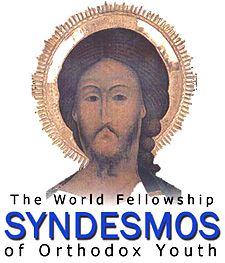 Пособие по организации лагерной работы Синдесмоса (Всемирного братства православной молодежи) объединяет в себе практику многих лет организации лагерей Русской Церкви в России и эмиграции, а также других православных Церквей. Это пособие по организации лагерной работы будет полезно молодежным работникам, педагогам-организаторам и просто вожатым.
ГЛАВА 1. До молодежного лагеряЧто вы надеетесь достичь?Каждый, кто хочет организовать молодежный лагерь, должен сначала спросить себя: "Какова цель?" и "Что нужно достичь?"Эти вопросы должны быть рассмотрены в первую очередь и еще до того, как организован лагерь, так как четко установленная цель будет определять особые стороны вашего проекта такие, как продолжительность, тип требуемых условий, ежедневная программа и структура расписания.Если, например, целью молодежного лагеря является вовлечь православную молодежь в круг ежедневных богослужений и дать ей возможность встретиться с другими христианами - ровесниками, то все можно организовать за сравнительно короткий промежуток времени, и это будет более похоже на встречу молодежи, чем на лагерь как таковой. Для осуществления такой задачи, нет необходимости в четкой программе.Однако, если цель лагеря - погрузить участников в атмосферу жизни православной общины, где каждый молится, работает и учится со всеми вместе, то на это потребуется более длинный период времени, более плотная и более структурированная программа, а также серьезная подготовка.Многие лагеря могут иметь особые пространные задачи в рамках единой общей цели. Эти задачи будут различаться в зависимости от ситуации. Как бы то ни было, организаторы должны встретиться, чтобы обсудить свой будущий лагерь до разработки каких-либо конкретных планов.Для вас лагеря православной молодежи могут быть, или уже установившейся в Церкви традицией, или чем-то новым. Но какой бы ни была ситуация, когда вы начнете планировать лагерь для православной молодежи, важно обдумать причины организации такого мероприятия.Помечтайте!Попытайтесь ясно представить идеальный молодежный лагерь.Как он выглядит? Кто в нем участвует? Чем занимается молодежь? Что они изучают? Как они молятся?
Некоторые из этих вопросов могут показаться сложными. Но даже, просто представляя себе задачи, вы фактически начинаете планировать лагерь.Некоторые другие темы для размышления:• Каковы цели и задачи вашего идеального лагеря?• Будет ли ваш идеальный лагерь служить делу укрепления Церкви?• Будет ли ваш идеальный лагерь способствовать духовному росту и служить на благо членам Церкви?• Будет ли ваш идеальный лагерь поддерживать и содействовать жизни местной общины и общества в целом?На некоторые из этих вопросов трудно ответить, но они могут помочь организаторам молодежного лагеря сконцентрировать внимание на реальной ценности молодежных лагерей и их место в жизни Церкви.Какова ситуация на данный момент?Следующий этап в планировании должен быть сконцентрирован на оценке текущей ситуации. Оглянитесь вокруг, на молодежь, с которой вы общаетесь, на церковную жизнь, которой вы живете, и на все общество в целом.Попытайтесь поразмышлять о нуждах людей, о духовном и материальном потенциале вокруг вас. Это поможет вам быть реалистами, проницательными людьми, когда вы начнете подготовку вашего лагеря.Организуйте команду для подготовки лагеряНаем сотрудников лагеря, поиск людей, преданных своему делу, и талантливых добровольцев - наиболее трудные и важные задачи, с которыми организатор лагеря сталкивается лицом к лицу в начале периода подготовки. В большинстве случаев, конечно, вы надеетесь, что эти же самые люди вольются на пару лет в ваши ряды и приведут с собой новых участников, полных энтузиазма, которые захотят напрямую поделиться своим опытом жизни в лагере.Важно вовлекать других людей на каждой стадии подготовки лагеря и осуществления его работы. Организатор лагеря должен научиться поручать что-либо, с самого начала разговоре с друзьями, собирая идеи и узнавая, какие интересы и навыки есть у людей, а затем спрашивая их, не смогут ли они применить свои навыки в лагере. Просьба прийти в лагерь и организовать спортивные мероприятия на неделю, пугает меньше, чем абстрактная просьба о помощи.Когда вы определили, кто сможет вам помочь, убедитесь, что они понимают цель вашей программы. Лучший способ сделать это - организовать встречу для всех сотрудников.Получите благословениеВажной задачей на этой стадии является получить необходимое разрешение и благословение для лагеря. В православной Церкви существует традиция просить для проекта благословение и поддержку правящего архиерея.Вы можете сделать это напрямую или по рекомендации вашего приходского священника. В некоторых случаях вам может быть придется просить благословение у нескольких епископов. Хорошо было бы на этой стадии представить схематичный набросок программы вашего лагеря. Если получите благословение вашего епископа, то вы можете продолжить работу. Пригласите его в лагерь в специально назначенный для этого день. Не забывайте информировать его о своих планах, об удачах и о трудностях, с которыми вы сталкиваетесь.От настоящего к будущему: план действийПришло время подумать о личностных и практических аспектах планирования молодежного лагеря, или о том, как именно работа лагеря будет подготовлена и осуществлена. Остальная часть рабочей тетради предназначена для того, чтобы поддержать вас в этом стремлении.Используйте следующий список, чтобы начать обдумывать план вашего лагеря:• Название и местоположение вашего лагеря• Имена организаторов• Общие цели лагеря• Образовательные цели лагеря• Способы уведомления о вашем лагере• Задачи и имена организаторов лагеря, его руководителей.• Бюджет вашего лагеря• Деньги, которые вы должны потратить на лагерь• Деньги, которые вы получите на лагерь• Планы по оцениванию работы лагеряОсновы программыНе пытайтесь создать свою программу, когда лагерь уже в работе. Наоборот, программу лагеря нужно подготовить, отксерокопировать и распространить среди сотрудников лагеря до того, как начнется мероприятие. Распространение надежной (но еще гибкой) программы до того, как откроется лагерь, будет гарантией того, что в первые дни все пройдет гладко.Программы лагеря должны быть не только распространены между сотрудниками, но и развешены на дверях и стендах в различных общественных местах. Удостоверьтесь, что сотрудники лагеря в курсе, что программа имеет гибкий характер, так как некоторые ситуации (например, дождь!) потребуют внести изменения в расписание. В таких случаях необходимо иметь под рукой альтернативный план.Важно также, чтобы сотрудники положительно реагировали на возможные изменения, так как участники лагеря часто берут пример с поведения и отношения ответственных лиц. Важно поддерживать здоровое равновесие между программой и свободным временем. Не имеет значения, сколько свободного времени вы отведете участникам, они всегда будут просить больше. Но чтобы систематизировать свободное время можно предложить ряд мероприятий или кружков, из которых ребята сами смогут выбирать по своему вкусу. Прикрепите на стены листы бумаги, где дети могут записаться, в зависимости от выбранного занятия, например, на игры, ремесла, музыку или спорт. Теперь они смогут тратить свое свободное время на одно из этих занятий.Планирование программы лагеряПрограмма должна быть разработана так, чтобы она отвечала нуждам и чаяниям молодежи. Она должна быть достаточно гибкой, чтобы угодить участникам из разных слоев населения, разных регионов или стран. Но в любом случае, в лагере каждый день должен быть упорядочен так, чтобы он следовал по более или менее постоянной схеме. Только на этой основе может быть установлена приемлемая дисциплина среди участников. Поэтому многое зависит от готовности, желания, профессионализма руководителей, необходимых для того, чтобы контролировать намеченные виды занятий.Рутинные задания:Какие задания можно считать рутинными? Поддержание чистоты территории и помещений лагеря Приготовление еды Накрывание и уборка столов Мытье посуды Репетиции хораВсе задания должны быть включены в ежедневную программу, и выполняться попеременно группами детей под управлением одного из руководителей. Группы, включающие детей всех возрастов, могут быть созданы в начале работы лагеря как альтернатива маленьким палаточным и спальным возрастным группам. Эти группы, большие по размеру, будут более эффективны для выполнения рутинных заданий, чем палаточные группы младших участников, которые не могут работать результативно без помощи старших. Это также является способом разнообразить круг общения внутри лагеря.ТворчествоРазнообразие видов творчества в лагере будет зависеть от навыков и возможностей, которыми организаторы и руководители лагеря обладают. Они могут включать различные виды искусств, рукоделие, помощь в подготовке к церковным богослужениям (например, литье свечей, выпечка просфор, украшение церкви) или приготовление какой-то особой еды для лагеря.Деятельность, которой занимаются в лагере, может отражать как то, что является традиционным, так и то, что сейчас наиболее интересно в данной стране для молодежи.Теоретические занятияИх желательно проводить по утрам, давая ими как бы установку, тему для размышления на день. Занятия должны заинтересовать молодежь в вопросах церковной веры и культуры. Содержание урока должно быть творческим и доставлять удовольствие участникам. В это время участники также могут задавать вопросы и обсуждать трудные моменты, касающиеся своего вероисповедания.Занятия спортом и игрыСпорт и активные игры могут стать одними из самых благотворных, полезных для здоровья видов деятельности. Занятия спортом лучше оставить на послеобеденное время. В играх, которые не очень сложны и не предъявляют к участникам высоких требований, можно задействовать весь лагерь. Если игры проводятся после вечерней трапезы, то нужно оставить время для того, чтобы младшие участники успокоились перед сном. Заранее подготовленная и находящаяся под рукой, хорошая подборка веселых заданий и игр в большей мере сможет способствовать успешной работе лагеря.Культурная деятельность и полевой костерНочь у костра – подходящий момент для песен и забавных сценок. Это может стать также благоприятной возможностью для вечерней трапезы в неформальной обстановке.Родительский деньДля продолжительных лагерей могут быть разрешены визиты друзей и родителей. Для таких визитов может быть установлено определенное время для таких визитов, так как случайные посещения могут помешать программе лагеря.ЭкскурсииМожно организовать один или два визита на территорию вокруг лагеря, чтобы у молодежи было представление о географическом положении, и чтобы она могла познакомиться с местными жителями и близлежащими приходами.Как вы организовали вашу ежедневную программу? Используйте предложения слева, чтобы начать план.Некоторые предложения: Божественная литургия, Молитва, Прохладительные напитки, Спорт и игры, Занятия, Экскурсия, Репетиция хора, Трапеза, Тихий час, Время уборки, Вечерний костер, Кружки, Прогулка, Свободное время и т.д.1 день 2 день 3 день 4 деньБожественная литургия 09.00 Молитва 10.00 Прохладительные напитки 11.00 Спорт и игры 12.00 Занятия 13.00 Экскурсия 14.00 Репетиция хора 15.00 Трапеза 16.00 Тихий час 17.00 Время уборки 18.00 Вечерний костер 19.00 Кружки 20.00 Прогулка 21.00 Свободное время 22.00Именно участники лагеря создают лагерь; лагерь устраивается для них и ими. Члены лагеря пользуются приоритетом; каждый – часть целого, и программа лагеря должна быть построена так, что иметь целью сплоченность, единство и общность между участниками.Всегда помните, что для успешной работы лагеря необходимы заинтересованные участники-энтузиасты. Ребята должны участвовать с желанием, без принуждения со стороны родителей, старших или ровесников. Они должны знать, почему они в лагере, а программа лагеря должна поддерживать их желание быть там.В любом лагере участники будут образовывать естественные дружеские группы по мере того, как лагерь развивается. Их нужно поощрять, но вы должны знать, что некоторым участникам может быть труднее интегрироваться социально, и они могут почувствовать себя одиноко. Образование любых дружеских групп "с ограниченным доступом" может ранить чувства и вызвать неприятие со стороны менее коммуникабельных участников, и вот почему этого нужно избегать, предлагая положительную альтернативу.Если лагерь широкого масштаба и имеет международный характер, то в нем будет меньше общих знаменателей. Важно всегда придавать особое значение общим объединяющим силам (например, вера, язык, интересы) и способствовать общению, пониманию и сотрудничеству между участниками разных слоев.Подготовка участников лагеряКогда участники лагеря будут отобраны, организаторы должны послать письмо – подтверждение. Тон письма должен быть теплым. Письмо должно также содержать практическую информацию, включая указания, как добраться до лагеря, а также подготовку к прибытию и программу.Какую практическую информацию о подготовке и сборах вы бы включили в письмо?Вам можно будет продумать некоторые из следующих вещей: Одежда для лагеря и особых мероприятий Книги/ Библия/ молитвослов для службы Карманные деньги Предметы гигиены Игры и игрушки Страховка Дорога в лагерьКак бы вы им ответили?Возможно, вы включите в письмо некоторую информацию об обязанностях в лагере. Важно напомнить родителям, что руководители лагеря будут нести ответственность за их детей в лагере. Возможно, вам понадобится вложить бланк для родительского благословения, который нужно заполнить и подписать.Также рекомендуется попросить родителей заполнить бланк основной медицинской справки, чтобы руководители лагеря знали о лекарствах, которые могут понадобиться участнику, и имели всю необходимую информацию на случай непредвиденной госпитализации во время работы лагеря.Какую еще информацию нужно дать участникам, чтобы помочь им подготовиться?Сообщите о своем лагереКогда программа лагеря будет установлена, нужно решить, кто приедет в лагерь. Ваш лагерь может быть открыт для всех желающих или только для ваших прихожан, или членов вашей организации. Как бы то ни было, вам нужно будет сообщить людям о вашем лагере.У некоторых людей нужно будет спросить разрешение, некоторые смогут предоставить помощь, и, конечно же, вам нужно известить потенциальных участников.Занимаясь проектом лагеря, важно начать как можно быстрее давать о нем информацию. Статьи в приходских ведомостях, епархиальных и церковных газетах являются хорошим способом распространения информации. Бланки для заявления на участие в лагере нужно распространить заранее. Могут понадобиться некоторые процедуры по отбору участников. Бланки для заявлений могут быть распространены между потенциальными участниками.Когда вы даете информацию о программе, убедитесь, что даты и адрес понятны и что вы указали, как добраться до лагеря. Могут быть включены и номера телефонов организаторов, а также самого лагеря. Удостоверьтесь, что вы указали время сбора и отъезда, а участникам и родителям внушите не опаздывать к прибытию и отправлению. Это позволит, например, закончить регистрацию вовремя.Обдумайте следующие вопросы:Кому нужно сказать о лагере? Сколько времени до начала работы лагеря вам нужно на рекламу? Какими различными способами можно сообщить информацию?Перечислите в порядке первостепенной значимости то, что вам нужно включить в информацию о лагере:имя епископа, благословляющего лагерь имена людей, организующих лагерь даты работы лагеря точная ежедневная программа лагеря местоположение лагеря информация о дешевых бесплатных местах имена священников, посещающих лагерь бланк заявленияКакую другую информацию вы бы включили в вашу рекламу?Типичная реклама для лагеряИнформационный стенд в церкви с информацией и фотографиями лагеря может включать: примеры различных видов деятельности, предлагаемых в лагере; несколько слов о положительном опыте в лагере; информацию о том, как подать заявку на участие в лагере имя контактного лица, телефон и адрес.Бланки заявлений можно распространять у стенда.Не забудьте позаботиться о рекламе заранее, до начала работы вашего лагеря!Поиск и обучение сотрудников лагеряОтбор и подготовка опытных и полных энтузиазма сотрудников является одним из самых важных моментов приготовления к работе молодежного лагеря.Различные типы руководителейЕще до начала работы лагеря установите четкие разграничения между различными сотрудниками и выполняемыми ими функциями.Кратко говоря, необходимы сотрудники, которые будут непосредственно отвечать за молодежь, а также сотрудники, которые будут выполнять особые функции, такие, как священник, учитель, помощники по кухне, и те, кто будет работать в других специализированных областях. Вообще, нужно заняться тщательной подготовкой людей, как правило, молодых, которые будут непосредственно отвечать за детей и молодежь. Эту категорию сотрудников можно назвать молодежными руководителями.В чем состоит работа руководителей?Проведите собеседование, во время которого потенциального молодежного руководителя расспросите о его опыте и заинтересованности. Роль сотрудников в молодежной среде ответственна. Поэтому все они должны ясно осознавать тот факт, что они отвечают за чужих детей, и то, как они поступают, говорят, одеваются и т.д., окажет огромное влияние на молодежь, с которой они будут жить бок о бок во время работы лагеря.Хорошие руководители важны для успешной работы лагеря, так как именно руководители создают дух лагеря. Для этого им необходима сплоченность между собой.Договоритесь о правилахСохранение сплоченности зависит от заинтересованности и энтузиазма каждого руководителя, а также от строгого соблюдения правил, установленных на время работы лагеря.Общие правила поведения, и обязанности руководителей должны быть установлены до начала работы лагеря. Они могут включать следующее:• Необходимо тщательно следить за своим языком и поведением при любом общении с молодежью.• Телесные наказания не должны применяться по отношению к какому-либо участнику.• Руководители всегда должны избегать публичных ссор и размолвок.• Руководители должны быть доступны для молодежи. Свободное время предоставляется сотрудникам в соответствии с установленным порядком.• Приоритетом для всех руководителей должна быть спокойная работа лагеря. Веселое времяпрепровождение с другими руководителями – второстепенно.Ежедневные планерки во время работы лагеряНеобходимо в ежедневном расписании для руководителей и других сотрудников отвести время для встреч с организаторами. Оно необходимо для того, чтобы обсудить и найти решение любых проблем, которые могут возникнуть, просмотреть программу этого дня и следующего, рассмотреть текущее финансовое положение и т.д. Важно, чтобы у руководителей было время выразить свои позитивные и негативные чувства. Важно, чтобы у этих встреч был председатель – авторитетное лицо, который бы контролировал и обеспечивал обсуждение вопросов, относящихся к делу, и рассмотрение повестки дня в отведенное время. Такие встречи помогут поддерживать единство духа, от которого зависит успешная работа лагеря.Примеры обученияПрограммы обучения для руководителей православного лагеря уже существуют или планируются во многих странах. Не всегда можно найти обученных и опытных людей, но можно выявить тех, у кого есть потенциал стать хорошими руководителями, так как огромная часть процесса обучения заключается в том, чтобы установить и развить те качества, которые людям даны от природы. Необходимо провести несколько встреч руководства до лагеря, чтобы сотрудники познакомились друг с другом и научились работать как одна команда, решая текущие вопросы подготовки программы и поиска общего подхода.Власть в лагереДо начала работы лагеря руководители должны согласовать вопрос о своих обязанностях. Это будет зависеть от личных навыков и опыта. У руководителей должно быть теплое и ответственное отношение к молодежи.Работать вместе - значит, что руководители должны признать полную власть организатора лагеря и сотрудничать друг с другом. Руководители должны всегда иметь в виду, что та хорошая внутренняя атмосфера, которой они достигли, отразится на лагере в целом.Распределите задачиОрганизатор молодежного лагеря должен быть в курсе биографических данных и мотивации поступков руководителей лагеря или людей, работающих с детьми (наставники, советники, руководители). Хорошее общение и взаимное уважение между организаторами и другими сотрудниками просто необходимо.Чтобы помочь всему персоналу лагеря работать вместе, необходимо четкое разделение и распределение основных задач.Подумайте о людях, которые будут работать с вами, и о различных задачах, которые должны быть выполнены в лагере.А) Какие должности для сотрудников вы можете обозначить в молодежном лагере? Б) Какие задачи стоят в жизни лагеря?По-вашему, какие задачи должен выполнять в лагере тот или иной работник штата? Соедините человека и его задачу линией. Как вы думаете, равномерно ли распределена рабочая нагрузка в лагере?
Определение участка для лагеряЦель программы лагеря будет определять тип участка для лагеря и требуемые удобства. Может существовать специально построенный для лагеря центр, но даже обычный участок может подойти. Выбор будет зависеть от нужд лагеря, законных обязательств и ожидаемой атмосферы в лагере.Для того, чтобы участники были в безопасности и чувствовали себя уютно, здания совсем не обязательны (хотя шалаш и флигели будут очень кстати в дождь), а палатки для опыта настоящего кемпинга просто превосходны. Посетите новый участок и окружающую его территорию до устройства лагеря. Участок всегда должен обеспечивать участникам основное укрытие, комфорт, гигиену и безопасность.Начните заранееЕсли вы ищите подходящий участок для лагеря, лучше заняться этим в начале года или даже раньше. Это даст больше времени для подготовки и рекламы. Каковы бы ни были варианты, организатор лагеря должен иметь в виду все мероприятия, запланированные для лагеря:Требуются ли особые условия для запланированных мероприятий? Достаточно ли зданий, чтобы вместить все запланированные мероприятия? Есть ли соответствующая подача чистой воды?Планировка участка для лагеря особо заслуживает внимания, так как она будет влиять на атмосферу в лагере.Чтобы легче распланировать участок, перечислите в порядке приоритета необходимые вещи, которые, как вы думаете, вам понадобятся на участке для минимального удобства, гигиены и безопасности. 1. чистая вода 2. тепло 3. туалеты 4. горячая вода 5. бассейн 6. телефон 7. магазины рядом 8. доктор поблизости 9. приход или монастырь поблизости 10. дружелюбные соседи около лагеря.Подготовка планировки лагеря.Помните, что все стороны лагеря могут сильно повлиять на его атмосферу. Вот некоторые из вещей, о которых нужно подумать:• Церковь• Спальные места• Место для трапезы• Кухня• Спортивная площадка• Туалеты• "Душевые"• Чистая питьевая вода.Какие еще элементы можно включить в планировку лагеря?Первые впечатленияПервый день в лагере - тяжелый день для организаторов. Встреча прибывших, регистрация участников, встреча с руководителями лагеря и обеспечение взаимодействия между участниками и руководителями. Первый день особенно важен, так как у участников складывается первое впечатление о том, каким будет лагерь. Поэтому расписанию этого дня нужно уделить особое внимание.Начало работы лагеряУбедитесь, что руководители лагеря прибудут рано. Это даст вам время показать лагерь тем, кто незнаком с ним, и распределить различные задания на день, чтобы снять нагрузку с организатора лагеря. Он должен освободиться, чтобы ответить на вопросы родителей и поприветствовать прибывающих участников.Руководители лагеря должны отвечать за следующее: 1. регистрация; 2. проверка у детей правильности оформления, подписанных их родителями бланков; 3. корректировка карманных денег у детей для безопасности в лагере; 4. сбор лекарств, с целью отдать их медсестре или ответственному лицу; 5. установление каких-либо особых требований (например, при пищевой аллергии).Распределение по группамУчастников лагеря нужно поделить на маленькие группы, обычно по возрасту и полу, в зависимости от размера спальни или палатки.Один из руководителей лагеря может отвечать за распределение новоприбывших по соответствующим группам и за представление их компаньонам. Может быть организовано простое мероприятие, которое позволит группе узнать имена друг друга.Приветствие и знакомствоКогда все прибудут, можно провести небольшое богослужение, за которым последует короткое приветствие и знакомство. Это не должно занять много времени, но по этому случаю члены руководства должны представиться (чтобы участники знали, кто является ответственными лицами), и также должны быть разъяснены основные правила жизни лагеря.В конце дня открытия можно организовать игру, в которой может участвовать каждый. Первая вечерняя трапеза – также хорошая возможность создать атмосферу радушного гостеприимства.Христианское измерениеПервостепенной задачей лагеря должно стать развитие и воспитание духовной жизни молодого человека. Все аспекты жизни в лагере могут иметь православное измерение. Это центральный объединяющий элемент общины лагеря.Подход к христианскому образованию в лагере может быть разнообразным и творческим; он должен основываться на потребностях и положении участников.Программа лагеря будет включать молитву и богослужения, официальные занятия и другие неофициальные виды деятельности. Все это может способствовать христианскому образованию в лагере.Молитва и богослуженияМолитвенная жизнь лагеря должна быть организована так, чтобы это подходило вашим участникам. У лагеря должен быть свой собственный ритм молитвы, который вовлекает и доступен всем жителям лагеря.Перечислите некоторые способы, с помощью которых вы использовали бы богатые традиции молитвы и богослужений Православный Церкви в вашем лагере.Как бы вы воодушевили молодежь и детей активно участвовать в церковных богослужениях?Официальные занятияОфициальные занятия, проводимые квалифицированным педагогом, должны даваться на регулярной основе. Содержание занятий будет зависеть от возраста и уровня христианского образования участников. Поэтому организаторам большого по размеру лагеря может понадобиться разделить участников на несколько групп.У некоторых участников церковный опыт может быть маленький, и они будут заинтересованы получить самую основную информацию. Другие захотят посмотреть, как вести православный образ жизни перед лицом каждодневных проблем. Задача учителя выявить потребности участников в плане образования и подойти к ним творчески и ответственно.Перечислите некоторые из основных тем, которые вы смогли бы рассмотреть на занятиях в лагере.Какие методы и виды деятельности вы бы использовали на занятиях?Молитвенная жизньМолитвенная жизнь в лагере должна быть неотъемлемой частью программы. Так как участники могут быть выходцами из разных церковных слоев, то молитвенная жизнь должна быть коллективной, структурированной, регулярной и гибко организованной.Простая утренняя и вечерняя молитва способна образовать "каркас", вокруг которого будет работать весь лагерь. Дополнительные коллективные молитвы могут включать молитву до и после еды. Во время работы лагеря также могут проходить особые празднества с соответствующими литургиями, а благословляющая и благодарственная служба может быть проведена, чтобы открыть программу.Активное участиеНужно поощрять всех участников лагеря на полное участие в молитвенной жизни лагеря и понимание коллективного богослужения как неотъемлемой части жизни лагеря, а не в качестве занятия по выбору.В программе нужно старательно сбалансировать молитву и другую деятельность. Организаторы лагеря не должны ограничиваться программой, а скорее использовать ее как схему, которую можно приспособить к ситуации. Вечерняя молитва может оказать успокаивающее действие перед сном и может быть отложена на самый конец дня.Тексты богослужений должны быть приготовлены и размножены доступным способом, а хор должен быть сформирован опытным руководителем.Гармоничное равновесиеМолитвенная жизнь в лагере не должна быть отделена от остальных регулярных дел в лагере. Молитва должна рассматриваться как часть жизни и как самая суть ежедневного установленного порядка. В случае важного праздника другие мероприятия и особая трапеза могут также быть включены в программу.Священнослужители в лагеряхХотя необязательно священству присутствовать на всех службах, священник, который также является полным энтузиазма любителем кемпинга и имеет талант работы с молодежью, может способствовать в большей мере успешной молитвенной жизни в лагере.Священник может внести уникальное образовательное и духовное измерение в жизнь общины. В большинстве случаев священник не должен быть руководителем или ответственным организатором лагеря. Его присутствие должно быть нейтральным и независимым.
В лагере организаторы и руководители являются стражниками благополучия и безопасности всех участников. Взаимоотношения между всеми участниками должны строиться на любви и взаимном уважении. Однако, в любой общине возникают конфликты и трудности во взаимоотношениях.Ниже указаны некоторые общие проблемы. Подумайте о причинах возникшей проблемы и подумайте, как бы вы попытались решить ее: Участник отказывается есть Участник не хочет ходить на церковные службы Между двумя участниками возникает драка Участник не хочет выполнять некоторые задания Участник скучает по дому и много плачет Участник очень непослушен и неуважительно относится к руководителям.Кто, по вашему мнению, в конечном счете, ответственен за дисциплину в лагере?Какие формы дисциплины, наказания, если таковые имеются, уместны в православном лагере?Какие другие трудности вы испытывали или ожидаете в вашем лагере?Как вы отреагируете на них?План безопасностиНесмотря на тщательное планирование, всегда могут случиться непредвиденные происшествия, даже при прекрасно спланированной программе работы лагеря. Хорошо спланированный лагерь готов к несчастным случаям и опасностям.До начала работы лагеря команда руководителей должна посетить участок, особенно если его используют в первый целью выявления, ограждения и устранения потенциальной угрозы.Природу всех возможных происшествий нельзя предвидеть заранее. Юные жители лагеря могут легко покинуть территорию лагеря. Чрезвычайные ситуации могут включать пожар, шторм, перерыв подачи электричества и тому подобное. В обязательном порядке необходимо иметь на месте план, куда обратиться в таких ситуациях. Организатор лагеря решает, как действовать.Проверьте совместно с местной больницей и службой скорой помощи их методику и телефонные номера. Телефонные номера скорой помощи должны находиться на видном месте у телефонных аппаратов (если таковые имеются). Было бы замечательно, если бы у некоторых сотрудников имелись основные навыки оказания первой медицинской помощи. Во многих странах Красный крест организует обучающие курсы и предлагает полезные советы.Будьте готовыИнформация о том, как добраться до лагеря, должна храниться в картотеке персонала скорой помощи. Выберите сигнал на случай чрезвычайной ситуации, например, звон колокола, звук трубы или свистка, которые можно услышать на всей территории лагеря. Сигнал может быть дан, чтобы предупредить всех о том, что возникла чрезвычайная ситуация и что вам необходимо собраться в указанном месте и ждать инструкций.Назначьте ответственных за различные действия во время чрезвычайной ситуации (например, кто-то уводит всех с территории, кто-то задействует их в выполнении каких-нибудь заданий во время чрезвычайной ситуации).Прежде всего, храните спокойствие!Все усилия должны быть приложены для того, чтобы обеспечить, на сколько это возможно, наиболее безопасную обстановку для лагеря. Однако молодые люди все равно могут получить повреждения, и, если это случится, организатор лагеря не должен брать на себя вину. Ошибка - это не проблема первостепенной важности. Настоящая проблема - это реакция.Прежде всего, храните спокойствие. Самый ближайший сотрудник должен позвонить в службу скорой помощи и родителям, чтобы они знали, что случилось, и что вы предпринимаете. Если участник лагеря нуждается в больничном уходе, родителям следует приехать как можно скорее. Хотя такая ситуация редко случается в большинстве лагерей, не может быть никаких оправданий в случае неготовности справиться с подобной возникающей ситуацией. Никогда не полагайтесь на то, что это не может случиться в вашем лагере.Бюджет и привлечение денежных средствКак бы лагерь ни организовывали, будет необходимо какое-то финансирование, чтобы покрыть расходы. Привлечение денежных средств - это, прежде всего, продажа хорошей идеи людям, у которых есть средства, чтобы ее воплотить. Это может обеспечить вас необходимыми деньгами или спонсорством, а так же поддержкой (в виде времени или некоторых торговых услуг). Вы должны вовлекать людей в свои задумки. Вы должны заинтересовать и увлечь своими идеями потенциальных сторонников. И если они окажутся достаточно заинтересованными, они захотят помочь вам, предоставляя поддержку.Определите потребностиОпределите потребности для лагеря; чем вы как приход/епархия/молодежное движение можете посодействовать. Попытайтесь подсчитать точно, что вам нужно, чтобы организовать лагерь и им руководить. Подумайте о вовлеченных людях, ваших материалах и оборудовании, о том, что ваш лагерь должен предлагать, что нужно приобрести.Определите источники поддержкиТщательно обдумайте формы поддержки, которые вы можете внести в проект. Не забудьте включить расходы на жилье, перевод, проезд, которые предлагаете вы или ваш спонсор, и не забывайте о работе добровольцев и использовании оборудования. Все это должно быть включено как ваш вклад во внедрение проекта. Многие из потребностей могут быть удовлетворены с помощью "натуральной" поддержки, когда люди предлагают бесплатно свое время, услуги или площадь. Вы также должны определить источники финансовой поддержки в зависимости от контекста вашего проекта. Возможно родители, школы, местные церкви и организации, которые поддерживают с помощью финансов молодежную деятельность, могут быть заинтересованы в том, чтобы помочь вам. Используйте фантазию.Описание проектаПредставьте письменное описание вашего лагеря для потенциальных спонсоров. Чтобы привлечь средства для вашего лагеря, вы должны убедить людей, что это проект, отвечающий необходимости. Вы можете сделать это или простым, или более сложным способом. Самый обычный способ привлечь средства для любого проекта – это представление письменного описания или заполнение бланка заявления.Определение задач и стратегийЗаманчивый проект, который можно профинансировать, должен иметь ясные задачи и стратегии. Возможно, вы захотите иметь предварительные контакты до того, как вы представите на рассмотрение официальное предложение. Помните, у того, кто финансирует вас, могут быть отдельные требования или предельные сроки для представления заявлений.Создание бюджетаБюджет – это способ описания вашего проекта в денежном плане. Успешная работа лагеря зависит, в какой-то мере, от хорошего бюджета. Во все бюджеты включайте предварительные расходы.Отчет и исполнениеПосле лагеря вам нужно будет продолжать работать над отчетом для участников и спонсоров. Ваш отчет будет включать финансовую сторону. Это часть отчетности, которую все партнеры проекта должны соблюдать. Она также служит для того, чтобы поддерживать вашу прекрасную работу.Окончание работы лагеря.Закрытие лагеря и упаковка оборудования и т.д. должно быть умело организовано. Те, кто отвечает за разные виды деятельности, должны знать, за что именно они отвечают, должны вернуть вещи на свои места или людям, у которых их одолжили.Поблагодарите персоналПосле уборки на участке лагеря организатор лагеря должен организовать встречу с персоналом лагеря, который нужно тепло поблагодарить. Помните, что они добровольцы, и что они потратили свое время на лагерь. Иногда люди идут работать в лагерь вместо того, чтобы уйти в отпуск.ОцениваниеИли в конце работы лагеря, или после лагеря можно организовать небольшое экспертное заседание. Оно должно принять форму обзора программы, обсуждения того, какие из ее элементов работали хорошо, определения слабых мест и поиск способов улучшения программы.Отдохните!В конце концов, хорошо отдохните, и пусть пройдет какое-то время до того, как вы вернетесь к первому разделу этого учебника! Руководство работой молодежного лагеря имеет очень цикличный характер. По прошествии года самое время начать планировать работу на следующий год. Не забывайте вовлекать других людей. Чем больше вы полагаетесь на помощь других людей, тем полезнее, намного продолжительнее станет, и тем быстрее будет расти ежегодный молодежный лагерь!Оценивание можно разбить на следующие разделы: ·• Рабочие методыКакими были рабочие методы? Каким был баланс между активностью и занятиями? Насколько участники получали удовольствие от предлагаемых мероприятий? Имел ли отношение основной подход и рабочие методы к общей цели работы лагеря. ·• УчастиеВсе ли участвовали? Как участники взаимодействовали друг с другом? Помогали ли некоторые участники другим интегрироваться социально. Какой была общая динамика группы? ·• Сотрудничество персоналаХорошо ли группа сотрудничала? Возникали ли какие-либо трения среди сотрудников? Обсудите какие-нибудь трудности, которые могли бы возникнуть, и решите какие-нибудь проблемы.Обеспечьте ведение протокола и воспользуйтесь им на следующем заседании по планированию.Информация после лагеряПоручите кому-нибудь из сотрудников лагеря написать статью в церковную газету, молодежный журнал или сделать какую-либо другую публикацию, которая будет уместна.Начинайте следующий планУстановите сроки для работы лагеря на будущий год, особенно, если место берется в аренду. Если лагерь хорошо работал в определенном месте, подумайте о его резервировании снова на будущий год, когда вы будете рассчитываться с владельцами. Постарайтесь установить более удобный срок или, возможно, льготную стоимость.1 ступень: Введение уясните цели и задачи получите необходимое благословение2 ступень: Работа перед лагеремА/ Наем персонала Основной штат: руководитель лагеря священник/ духовный руководитель медсестра/ врач взрослые руководителиДополнительный штат: регент церковного хора координатор спортивных игр человек, занимающийся прикладным искусством педагог по христианскому образованиюБ/ Встреча с персоналом для выработки программы уясните цели лагеря согласуйте программу лагеря уясните задачи для персонала согласуйте основные правилаВ/ Удобства утвердите местоположение лагеря убедитесь, что оборудование соответствует программе еда: общественное питание или повар еда: пост/особые праздникиГ/ Участники лагеря заявление свободные места рекламные плакаты и газетные статьиД/ Основы программы напечатанное расписание службы свободное время время в лагере3 ступень: В лагереА/ Первый день раннее прибытие персонала ограниченный персонал регистрация мероприятия по радушному приему богослужение/ молитва координирование – краткое, но творческое игра для всего лагеряБ/ Чрезвычайные ситуации свяжитесь со службой скорой помощи заранее составьте чрезвычайный план поручите сотрудникам выполнить особые задачи определите сигнал для предупреждения лагеря о чрезвычайной ситуации запишите номера телефонов скорой помощиГ/ Происшествие вызовите скорую помощь позвоните родителям участника лагеря4 ступень: После лагеря встреча персонала для оценки работы лагеря установите даты на следующий год подготовьте список людей, которые могут предложить помощь в следующий раз отдохните!Дорогие друзья,
Организация летних детских лагерей московским Братством во Имя Всемилостивого Спаса.Молитва, радость и трудности походной жизни Православный молодежный лагерь – что это? Организованный досуг молодежи – думает чиновник. Друзья, молитва, радость, трудности походной жизни, новые впечатления и новые развлечения – думает молодой насельник. Отдых на природе в хорошей компании – думает гость. Непрестанный труд, предельная усталость и нехватка сна – думает воспитатель, начальник отряда, но и не собирается менять такую жизнь на другую и в другом месте. Что такое православный лагерь – ни рассказать, ни описать нельзя – это удается почувствовать только сердцем, побывав там. Никакой рассказ не сможет передать тот духовный строй, которым живет лагерь. И все же можно попробовать описать эту жизнь.Еще в те времена, когда о православном молодежном лагере и подумать было нельзя, молодые люди старались вместе провести свой летний отпуск, отправляясь в путешествия. В городе нет возможности вместе жить, каждый живет отдельно друг от друга. Встретиться всем вместе можно лишь за богослужением в храме, а после службы каждый вновь спешит по своим делам, у каждого свои заботы. Узнать же друг друга, не живя общей жизнью, очень трудно. Поэтому такие молодежные походы были для нас драгоценны. За две-три недели похода мы проводили вместе больше времени, чем за весь год. К летнему путешествию заранее готовились, о нем говорили всю зиму. С каждым годом все больше и больше людей хотели пойти в молодежный поход. Но чем больше было людей в походе, тем короче становился маршрут и длиннее стоянки.Лагерь устроить труднее, чем поход В 1990 году заместитель председателя Братства Андрей Борисович Ефимов в Тутаевском районе Ярославской области, у села Богослово, неподалеку от города Романова-Борисоглебска нашел очень красивое место на высоком берегу Волги. В старом селе стоял полуразрушенный храм (сейчас он почти восстановлен), окруженный заросшим кладбищем, а рядом находились две поляны, соединенные коридором дороги, проходящей сквозь плотную стену деревьев. Здесь и было решено устроить наш первый лагерь.Лагерь устроить намного труднее, чем поход. В лагере могут жить не только молодые и полные сил юноши и девушки, способные идти десятки километров в день с тяжелым рюкзаком, но и младшие дети, и семьи с родителями и маленькими детьми, могут приехать и взрослые в гости на несколько дней. Лагерь – это много людей разных возрастов, с разными характерами, это много больших палаток, большая кухня, это целое хозяйство, целый город, только с домами из полотна. Устраивать такой город только на две недели, как поход, а не на все лето было бы очень жаль. Ведь чтобы поставить навесы, столы, склады и палатки с деревянными настилами-кроватями, нужно очень много потрудиться.С 1991 года летняя лагерная жизнь детей устраивалась общими усилиями всего Братства во Имя Всемилостивого Спаса: одни доставали палатки, другие старались раздобыть продукты, третьи строили лагерь, четвертые организовывали его жизнь. К лагерному лету всегда заранее готовились. Многие педагоги, всю осень, зиму и весну работавшие с детьми, летние месяцы тоже проводили в педагогических трудах в лагере. Можно представить себе, как они уставали!Палаточный храм С лета 1994 года у Братства появился еще один лагерь, располагавшийся тоже в очень красивом месте – на Василёвском заливе в Калязинском районе Тверской области. Место это будто специально было создано для лагеря: огромная поляна, в несколько раз большая, чем в Богослово, удивительной красоты природа, сосны, песчаный пляж – все здесь было прекрасно, только не было храма. Церковь в соседнем селе была разрушена до основания, даже фундамент ее был разбит на куски и вывезен.Как же православному лагерю без храма? И храм в лагере появился. Необычный – палаточный! Отец Владимир Воробьев, ректор Свято-Тихоновского Богословского института испросил у Святейшего Патриарха благословение устроить в лагере походную церковь, подобно походным храмам русской армии. К моменту открытия лагеря был сшит белый алтарь – палатка, сделаны переносной престол и жертвенник. Освятили эту церковь в честь Всех Святых, в земле Российской просиявших. Любимым песнопением, гимном лагеря, стала стихира всем русским святым “Земле Русская”, написанная владыкой Афанасием (Сахаровым) в тюрьме в годы репрессий...Что лагерь дает детям? Спустя несколько лет организации летней жизни детей и молодежи Братства стало понятно, что только хорошо организованная сеть лагерей может вместить всех желающих. Подросшие ребята, вчерашние школьники, теперь едут в лагерь воспитателями. Начальниками детских отрядов становятся студенты, которые, пройдя лагерную школу, в будущем смогут сами организовать православные лагеря в других местах.Что лагерь дает детям? Польза для здоровья очевидна. Наши городские дети рады каждому глотку чистого воздуха. Места для лагерей выбраны в экологически чистых районах. Уже в июне дети едят свежую зелень и пьют молоко, не пропущенное через сепаратор, а в июле и августе – каждый день – свежие ягоды и грибы, речная рыба.Такое, как здесь, обилие трав, насекомых и разнообразие птиц редко может увидеть городской житель. Нет лучше способа изучить родную природу. В лагере можно получить больше знаний по природоведению, ботанике, зоологии, чем за целый учебный год в школе. Поэтому очень важно приглашать таких людей, которые смогут показать детям лекарственные травы, научат различать голоса птиц, определять созвездия на ночном небе.Жизнь в лагере – и здоровье, и продолжение учебы. Здесь дети учатся жить одной большой семьей, заботясь друг о друге; эта наука, несомненно, пригодится им в жизни. Одиноким, замкнутым ребятам, пережившим психологические травмы, здоровая детская среда помогает войти в нормальный ритм жизни, найти друзей. Для детей лагерь навсегда может остаться образцом доброй жизни.О порядке детской жизни В лагерь стараются принять всех, кто хочет, в особенности же тех детей, у кого нет другой возможности повести лето на природе. Основной контингент – дети из многодетных и малообеспеченных семей, дети, которых воспитывает только один родитель – или мать, или отец, а иногда только бабушка. Как правило, у таких семей нет дач и средств, чтобы организовать летний отдых детей самостоятельно.Принимают в лагерь детей независимо от того, могут родители оплатить пребывание ребенка в лагере или нет. Как правило, не могут. Основным условием является желание ребенка жить в лагере и обещание слушаться. Прием ведет педагогическая комиссия, куда входят все начальники отрядов. Принятие ребенка в лагерь возможно, если один из начальников возьмет его к себе в отряд.Жизнь в лагере строится по строгому распорядку. На каждом участке лагеря, в палатке, на дежурстве, на работе, на соревнованиях, в путешествиях и других делах назначается старший, которого все должны слушаться. Если старший куда-то отлучился, он должен на время своего отсутствия назначить заместителя. Основные общелагерные дела должны быть всегда в назначенное время и начинать их нужно без опозданий. Это приучает к дисциплине. Лагерь полностью находится на самообеспечении, и поэтому вся ответственность за приготовление еды и за все жизнеобеспечение лагеря лежит на дежурном отряде. Первая половина дня в обычный будний день – это время послушаний. Каждому насельнику лагеря определяется посильное дело, которое он должен со всей ответственностью исполнить.Важной традицией лагеря стало уважительное отношение к старшим. Все младшие насельники лагеря должны во всем уступать старшим, первыми здороваться. Дежурные, разнося еду во время трапезы, первым подают ее страшим, в соответствии с возрастом и правилами вежливости и уважения. Когда говорит старший, все присутствующие должны замолчать. Такая же традиция уважения должна быть между сверстниками: когда говорит один, его надо выслушать, не перебивая.Уважение друг к другу должно быть во всех лагерных делах. Вот, например, тихий час. Если не хочешь спать – не спи, но не мешай тем, кто хочет отдохнуть. Поэтому в тихий час в лагере нельзя громко разговаривать и играть в спортивные игры.Хочется еще сказать о пении. Мы очень любим петь. Каждое утро и каждый вечер на молитвенном правиле молитвы вместе поет весь лагерь. Это пение – сильное и стройное, хотя далеко не все насельники лагеря имеют музыкальное образование. Когда вместе поет весь храм, с особой силой ощущается духовное единство. Общее пение объединяет людей.Мы любим петь и светские песни: здесь представлены разные вкусы и разные эпохи. Первыми песнями, которые мы вместе пели у костра, были любимые песни старшего поколения: русские народные песни, романсы. Много замечательных, очень красивых песен подобрала для нас создательница и бессменная руководительница детского хора – Татьяна Ивановна Королева. В наш репертуар вошли самые удачные авторские песни, сочиненные к братским свадьбам и другим праздникам. Песенник наш будет и впредь пополняться, и очень бы хотелось, чтобы среди братских песен не появились пошлые и безнравственные.Любимое время отдыха в лагере – вечерний костер. Песни, викторины, шарады, игры, спектакли, чтение. Но интересным сможем сделать костер только мы сами. В лагере мы должны научиться жить ответственно и самостоятельно. Никто за нас не приготовит еду, не придумает спортивную игру и не выступит на вечернем костре. В лагере необходимо жить сильно, творчески, открыто, в уважении и любви друг к другу, иначе лагерь не может существовать.Первые устроители лагеря вместе с первыми насельниками написали Устав молодежных лагерей, по которому строится жизнь лагеря и по сей день. Каждый, кто приезжает в наш лагерь, должен знать и выполнять Устав....радуйтесь, усовершайтесь, утешайтесь, будьте единомысленны, мирны, – и Бог любви и мира будет с вами. 2 Кор. 13, 11Поминайте наставников ваших. Евр. 13, 7Летние лагеря на Волге, у села Богослово, близ г. Романова-Борисоглебска, и на берегу Василевского залива, у села Спирово, близ г. Калязина, устраиваются Православным Братством во Имя Всемилостивого Спаса с благословения Святейшего Патриарха Московского и Всея Руси Алексия II, преосвященного епископа Ярославского и Ростовского Михея, преосвященного епископа Тверского и Каширского Виктора.Мы, основатели и первые насельники этих лагерей, призывая благословение Божие, полагаем своей целью устроение жизни по евангельским заповедям, в смирении, терпении, послушании начальствующим и наставникам, в любви к Богу и друг другу, ко всем тем, кого Господь приведет жить и трудиться с нами.Особой целью является воцерковление нашей жизни, забота о храме, участие в богослужении и изучение его.1. СТРУКТУРА РУКОВОДСТВА ЖИЗНЬЮ ЛАГЕРЯ1.1. Руководство жизнью лагеря осуществляется Советом лагеря, члены которого исполняют это послушание по назначению Совета Братства с благословения духовника Братства. Если во время смены в лагере находится священник, то им направляется духовная жизнь лагеря. 1.2. Совет лагеря состоит из: – Начальника лагеря и его помощников, в число которых входят эконом и медработник; – Начальников отрядов мальчиков; – Начальниц отрядов девочек; – Если в лагере находятся члены Совета Братства, то они автоматически входят в Совет лагеря.2. ПОРЯДОК ПРИЕМА В ЛАГЕРЬ2.1. Все желающие жить в лагере заблаговременно (до Пасхи) сообщают об этом начальнику лагеря в письменном виде. 2.2. Родители приобретают путевку до 10 мая, заполняют вкладыш к путевке с обязательством не предъявлять претензий и не требовать компенсаций, если ребенок отчислен из лагеря за нарушение Устава или за непослушание руководству лагеря. 2.3. Родители сдают определенную сумму до 10 мая и снаряжают ребенка всем необходимым.3. ПРАВИЛА ЖИЗНИ НАСЕЛЬНИКОВ ЛАГЕРЯ3.1. Состав смены набирается начальником лагеря по благословению духовника Братства из детей, юношей и девушек, хотящих жить в лагере согласно с целью и правилами, изложенными в настоящем Уставе. Каждый насельник лагеря должен внести определенную Советом лагеря сумму деньгами или соответствующее количество продуктов. 3.2. Распорядок дня: 8.00 – начало дня (общий подъем); 8.30 – построение, молитвенное правило; 9.00 – завтрак; 10.00 – 13.00 – послушание; 13.00 – 14.00 – купание; 14.00 – обед; 15.00 – 16.00 – тихий час; 16.00 – 19.00 – время отдыха (купание, чтение, игры, беседы, подготовка костра); 19.00 – ужин; 20.00 – костер, беседы, чтение; 22.00 – построение, молитвенное правило; 23.00 – отбой. Примечания: – На богослужении и правиле обязательно присутствие всех, кроме больных, маленьких детей с их родителями и дежурных по лагерю. – время подъема и отбоя строго обязательно для всех живущих в лагере. Руководство имеет право задержаться после отбоя. – подъем, отбой, собрание на правило, на трапезу, на общие дела совершаются по удару колокола. Тревога также возвещается ударом колокола. Колокол находится в ведении начальника лагеря. Кроме этих случаев бить в колокол запрещается. – На общие добровольные мероприятия все желающие приходят к назначенному часу, не опаздывая. – купание разрешается только в присутствии назначенных ответственных взрослых. Категорически запрещается всем, в том числе и взрослым, выплывать из зоны купания. 3.3. Обязанности дежурных. – Дежурные назначаются начальником лагеря. – Дежурные готовят еду, моют посуду, следят за костром, обеспечивают водой, в конце дня оставляют сухие дрова и полные баки с водой, чистую территорию лагеря, чистые туалеты, полные умывальники воды. – смена дежурства – в 16.00 в присутствии руководителей сдающего и принимающего дежурных отрядов. 3.4. Трапеза. За столом рассаживаются все, кроме дежурных, сразу после молитвы, по отрядам. Во время трапезы соблюдается тишина. Трапеза сопровождается душеполезным чтением. До благодарственной молитвы вставать из-за стола не полагается. Есть без разрешения в неположенное время запрещается. В связи с трудностями в питании и положением путешествующих пост может быть ослаблен по благословению духовника Братства. 3.5. В лагере обязательна строгая одежда (за трапезой и на молитве мальчики должны быть в брюках и рубашках, девочки – в платьях или юбках и блузках).4. ОТНОШЕНИЯ С НАЧАЛЬНИКОМ, СО СТАРШИМИ, ДРУГ С ДРУГОМ, С МЛАДШИМИ4.1. Все насельники лагеря находятся в безусловном послушании у начальников лагеря и его помощников, которые организуют жизнь и работу в лагере. Во время исполнения отдельных послушаний насельники подчиняются старшим, назначенным начальником лагеря. Для выхода за пределы лагеря, походов, поездок, требуется разрешение начальника лагеря. 4.2. Вопросы жизни в лагере обсуждаются на Совете лагеря. Решения принимаются начальником лагеря. Решения утверждаются благословением священника, если он находится в лагере. 4.3. Насельники относятся с уважением и готовностью помочь ко всем, с почтением к старшим; с приветливостью и радушием к гостям. 4.4. В нашей жизни совершенно недопустимы хамство, жестокость, унижение словом или действием; вульгарное и грубое отношение друг к другу; употребление бранных слов или жаргона вместо русского языка. Если же возникает немирность, то для преодоления ее можно обратиться к членам Совета лагеря или духовнику. 4.5. Старшие дети относятся к младшим с любовью, заботой и терпением. Младшие к старшим – с любовью и уважением. 4.6. Гости являются к начальнику лагеря, знакомятся с Уставом, получают разрешение на пребывание в лагере, устройство в нем. Гости подчиняются общему Уставу. На территории, принадлежащей Братству, установка палаток, стоянка машин и т.д. допускается только с разрешения начальника лагеря. 4.7. Всякое нарушение Устава, отказ подчиниться руководству лагеря влекут за собой наказание вплоть до выдворения из лагеря.5. МОЛИТВА И БОГОСЛУЖЕНИЕ5.1. Молитва возглавляется священником, если он присутствует в лагере. В случае отсутствия священника молитва проводится учиненным чтецом, назначаемым начальником лагеря. 5.2. Утренние и вечерние молитвы читаются и поются по Канонику. Если присутствует священник, он в епитрахили и поручах благословляет начало молитвы. Утром, после молитвы “Пресвятая Владычице Богородице” читается дневное Евангелие, затем поются тропари Владимирской иконе, апостолу и евангелисту Иоанну Богослову, святителю Николаю, Всем святым в земле Российской просиявшим, Новомученикам и Исповедникам Российским, “Богородице Дево, Радуйся” – в зависимости, кому посвящен престол лагерного храма, далее священник произносит сугубую и заупокойную ектении, поминая за здравие духовенство, наставников, болящих, “всех предстоящих и молящихся и насельников места сего”, за упокой – дорогих нам подвижников, близких новопреставленных, а также “послуживших в храме сем, всех окрест погребенных, всех, за веру, Церковь и Отечество живот свой положивших”. Затем следует отпуст и целование креста. Вечером после пения “Достойно есть...” поются те же тропари, затем следует сугубая и просительная ектении без помина, отпуст, пение “Утверждение на Тя надеющихся..” и “Под Твою милость...”, целование креста. Священник может обратиться к насельникам с проповедью, не нарушая при том уставного порядка дня. Если священник отсутствует, чтец начинает и заканчивает молитвы обычным “Молитвами святых отец наших, Господи Иисусе Христе Боже наш, помилуй нас грешных”. Утром читает на указанном месте дневное Евангелие, вместо ектений произносит поминовение за здравие и за упокой. Вечером помина не бывает. Вместо креста все целуют аналойную икону. 5.3. В дни, когда в храме совершается богослужение, уставной порядок дня меняется начальником лагеря ради участия насельников в церковной службе. 5.4. В воскресные дни и великие праздники работы в лагере не совершаются. Насельники лагеря идут на службу в храм или едут на службу в ближайший храм. В виде исключения служба или поездка на службу может быть заменена молитвой в храме нашего лагеря.6. СЕМЕЙНЫЙ ЛАГЕРЬ6.1. По решению Совета лагеря и с благословения духовника Братства в некотором отдалении от основного лагеря может быть устроен семейный лагерь для проживания там семей с маленькими детьми и гостей. Насельники этого лагеря устраиваются в нем по согласованию с начальником лагеря и в целом подчиняются общему Уставу лагеря. 6.2. Семейный лагерь, в основном, имеет общую со старшим лагерем жизнь, кассу, снабжение и управление. 6.3. Однако маленькие дети семейного лагеря встают и ложатся спать в соответствии со своим режимом, а также, по большей части, питаются и проводят время в своем лагере отдельно от старших, чтобы не нарушать распорядок старшего лагеря. 6.4. Старшие насельники семейного лагеря питаются в общей трапезе и по возможности принимают участие в работе и общих мероприятиях лагеря. 6.5. В семейном лагере с целью охраны обязательно должны жить мужчины. Во время отсутствия насельников в нем остаются дежурные. 6.6. Насельники старшего лагеря должны оказывать семейному лагерю всемерную помощь и заботливое внимание. Эта помощь должна быть организована начальником лагеря. Старший лагерь снабжает семейный лагерь продуктами, водой и дровами, приглашает его насельников на общие мероприятия.7. СРЕДСТВА ЛАГЕРЯ, СОБСТВЕННОСТЬ, СТРОИТЕЛЬСТВО В НЕМ7.1. Так как все устройство лагеря, в основном, совершается силами и средствами Братства во Имя Всемилостивого Спаса, то права собственности на землю лагеря, на движимую и недвижимую собственность лагеря, на его средства принадлежат Братству. 7.2. Капитальное строительство на земле Братства ведется самим Братством или с разрешения Братства. 7.3. Палатки, дома и другие строения на земле Братства даются во временное пользование насельникам лагеря на основе договора с Братством. 7.4. В случае ликвидации лагеря и земли Братства ликвидационная комиссия, составляемая Братством, возвращает затраты тем, кто вносил их на основе договоров с Братством. Остальные средства остаются в ведении Братства.РУСЬ ПРАВОСЛАВНАЯ. ИСТОРИЯ И СВЯТЫНИ(Авторская программа православного лагеря)Разработчики: Отдел религиозного образования и катехизации Рязанской епархии, Рязанская православная гимназияНачиная с лета 1996 года Отделом религиозного образования и катехизации Рязанской епархии и Комитетом по образованию и молодежной политике администрации Рязанской области проводится православная смена на базе летнего оздоровительного лагеря.Задача организаторов лагеря познакомить детей с историей Отчизны, с наследием нашей Церкви, формировать у детей понятия святыни, Святой Руси, воспитывать благоговейное отношение к природе и людям как творению Божию.Лагерь проводится под духовным попечением Отдела религиозного образования и катехизации Рязанской епархии. По благословению наместника Свято-Иоанно-Богословского монастыря архимандрита Авеля в лагере пребывает чудотворная икона Матери Божией «Знамение-Корчемная».В связи с празднованием 800-летия Рязанской епархии планируется посещение лагеря Святейшим Патриархом Московским и Всея Руси Алексием. Лагерь расположен на базе оздоровительного лагеря «Озерный» (деревня Выползово Спасского района Рязанской области), на берегу живописного озера, вблизи православных храмов. Рассчитан лагерь на 170 мест, 90 из которых отдаются учащимся Рязанской православной гимназии.СОДЕРЖАНИЕ И ОСНОВНЫЕ НАПРАВЛЕНИЯ РАБОТЫ В ЛАГЕРЕ Жизнь лагеря по календарю Православной ЦерквиI. Русь Православная. История и святыни Паломничества к особо чтимым в Рязанской области иконам Матери Божией и святых. Крестные ходы, молебны и панихиды в местах, наиболее важных в духовной истории Рязанского края. Посещение древней столицы Рязанского княжества – городища Старая Рязань (760 лет тому назад Старая Рязань первым из русских городов приняла на себя удар татаро-монгольских завоевателей): молебен и крестный ход в день памяти Собора Рязанских Святых, панихида на братской могиле воинов, защищавших город в XIII веке. Уход за старинными кладбищами, расчистка чтимых источников, помощь в восстановлении храмов. Работа, связанная с изучением и описанием памятников духовной истории Отечества, жизни подвижников благочестия, составлением карты святынь Рязанского края, описания паломнических маршрутов; ведение летописей. Работа в этом направлении предполагает тесное сотрудничество с Рязанским областным архивом и краеведческим музеем города Спасска.II. Спортивно-оздоровительная работа 2.1 Ежедневное купание детей в озере (в соответствии с погодой). Проведение разнообразных туристических и спортивных мероприятий (совместно с Рязанским областным туристическим клубом). Спортивно-туристические мероприятия, как и вся работа лагеря, предполагает максимальное использование многолетних традиций российских оздоровительных лагерей и не включает в себя использование скаутской специфики.III. Кружковая работа В лагере работают кружки: Трудовой цикл (рукоремесло): * Кружево, * Вышивание, * Работа с природными материалами, * Мягкая игрушка, * Авиамоделирование.Эстетический цикл:* Хор, * Рисование, * Риторика.Естественный цикл:* Биологический.Итоговое событие в жизни лагеря - фестиваль «Святая Русь» по итогам паломнических маршрутов.Распорядок дня в лагере 7:30 Подъем. Утренние молитвы по группам. Утренняя гимнастика. 8: 30 Утренняя линейка. Подъем флага. 9:00 Завтрак. 9:30 – 13:00 Лагерные мероприятия. 13:00 Обед. 14:00 – 15:30 Отдых. 16:00 Полдник. 16:30 – 19:00 Подвижные игры, кружки. 19:00 Ужин. 19:30 – 21:00 Занятия в группах. 21:00 Второй ужин. Вечерняя линейка. Спуск флага. 21:30 Чтение вечерних молитв. 21:45 Подготовка ко сну. 22:00 Отбой.В случае посещения храма и Причастия распорядок дня перестраивается в зависимости от времени богослужения.Православной детский лагерь в ВолгоградеНемало родителей и педагогов серьезно озабочены организацией летних школьных каникул для детей. К сожалению, многие родители не могут самостоятельно организовать для ребенка летнее время так, чтобы он получил пользу для души. У души нет каникул, она растет и изменяется ежедневно. Бывает, отправить ребенка в деревню не к кому, а дома весь день все на работе, и ребенок вынужден расти сам по себе, как полынь в степи. Сегодня жизнь такого ребенка протекает между телевизором, компьютером, магнитофоном и дворовыми интересами. Кто из нас не наблюдал такую картину: дети бродят по двору в поисках, как убить время. Не знают, куда себя деть дети и из неверующих, и из верующих семей. Если педагоги, воспитатели не придут им на помощь, то многие из ребят окажутся во власти наркотиков, спиртного, курения, преступного мира.В чем может заключаться эта помощь? В устроении летних православных лагерей-поселений для детей. Мысль не новая, но, к сожалению, мало исполняемая на деле. Одна из причин видится в том, что дело это непростое. Прежние пионерские лагеря были направлены на организацию деятельного отдыха детей. Цели преследовались вполне земные. В современных оздоровительных лагерях цель и того проще, как в пословице: “Чем бы дитя ни тешилось, лишь бы не плакало”, – и живут дети в беспечности, праздности, увеселительных мероприятиях, танцах.В православном детском лагере цель задается жизнью Церкви, где личная цель христианина – жить для Царства Небесного и его правды. В лагере так жить дети учатся и самостоятельно, с помощью духовника, и с помощью воспитателя, и с помощью друг друга. При этом задача для воспитателя состоит в оказании конкретной помощи каждому ребенку в исправлении своего нрава. Именно помогать исправиться, а не пытаться исправить его самому.Для нас, епархиального училища православной катехизации и церковной педагогики Преподобного Сергия Радонежского, – устроителей детских поселений – стояла еще сверхзадача. Она исходила из целей самого училища – подготовить за 4 года обучения будущих воспитателей и пастырей. Поэтому требовалось не только создать летнее детское поселение, но кроме того устроить обучение студентов воспитательному делу и организации такого лагеря.По благословению архиепископа Волгоградского и Камышинского Германа с 1993 года на Волгоградской земле появились летние поселения. Вначале они были семейными и собирали человек по 60–80: студентов, родителей и 15–20 детей. Затем выделилось чисто детское поселение с простой программой на 30–50 детей и наконец детское поселение с развернутой программой на 100 человек в смену. Смен – три.Об опыте проведения детского летнего православного поселения с развернутой программой, где духовником был священник Анатолий Гармаев, и пойдет речь.Устраивая детский православный лагерь, мы ставили перед собой три задачи: 1. Чтобы лагерь был доступен всем желающим независимо от финансового состояния семьи. Поэтому стоимость путевки должна была стать самой доступной. 2. Чтобы жизнь в нашем лагере была по плечу новоначальным в вере детям. Одно требовалось от ребенка – его согласие жить именно в православном лагере. 3. Чтобы лагерь послужил и духовно-нравственному, и физическому развитию детей.Лагерь носил название “Страны Детства”. Представив себе образ этой страны, мы и устраивали детскую жизнь. Страну Детства населяли коренные жители-граждане, но встречались и “иностранцы” (жители страны жадин, страны задир, страны ленивцев, страны неслухов и так далее). С 1993 года Страна Детства каждое лето возобновляла свое существование: в ней и сейчас действуют уделы, живущие ремеслом или особым занятием; есть законы страны; есть общие сборы, события, праздники; есть и флаг и своя песня.Распорядок дня в поселении таков: 7.00 – 7.20 Подъем. Бег на речку. Физическая разминка 7.20 – 8.00 Утренний туалет. Уборка комнат. Наведение чистоты, порядка и уюта 8.00 – 8.30 Молитва по горницам. Благословение на день 8.30 – 9.10 Завтрак 9.10 – 9.30 Линейка. Подъем флага 9.30 – 10.00 Общая беседа (если есть) 10.00 – 12.00 Время удельное 12.00 – 13.00 Купание в речке 13.00 – 14.00 Обед 14.00 – 16.00 Время тишины 16.00 – 16.20 Полдник 16.20 – 19.00 Время удельное 19.00 – 19.30 Ужин 19.30 – 20.00 Общелагерные игры 20.00 – 20.15 Вечерняя линейка 20.15 – 20.45 Совет семейки 20.45 – 21.00 Вечерний туалет 21.00 – 22.00 Молитва. Благословение на сон 22.00 ОтбойНо распорядок лишь задает внешнюю сторону жизни. Центральный же вопрос в том, как создать условия для православного наполнения жизни в современной детской среде. Среда эта, надо сказать, хоть и детская, но уже не беспорочная. В первый родительский день после заезда смены, одна мама мне выговаривала: “Как же так, Сергей Павлович, ведь у вас лагерь православный, а дети дерутся, обзываются? Вот и моего сына побили. Мы его сюда направили, чтобы он чему-то доброму научился, а тут такое!” Конечно, трагично. Но ведь всех детей с такой целью направили, чему-нибудь доброму научиться. А у кого? Ты приехал, чтобы к тебе проявляли любовь, добро? А сам-то думаешь его проявлять к живущим с тобой? Чаще всего об этом даже мысли не возникает. После выяснения ситуации оказалось, что ее сын насколько милый – настолько и задиристый, да еще и за словом в карман не лезет. Вот один из ребят ему самосуд и учинил, по законам мира сего. А других законов они и не знают или, многому словесному наученные в воскресной школе, еще не научились исполнять их в личной жизни.Мы ориентировались на детей, в большинстве своем, ищущих Православия, но пока не церковных, которым еще предстоит: первое – переболеть сменой мировоззрения, второе – встретиться с самими собой. Дети уже прожили хотя и небольшую, но полную впечатлений и самохотений жизнь. Они возрастали в среде неверующей и, в лучшем случае, околоцерковной, и потому души их уже больны многими пороками. Это и цинизм, и высокомерие, и самооправдание (обвинение кого угодно кроме себя), в общем все, с чем приходится встречаться каждому в себе самом на пути спасения. Причем многие заболевания души свойственны только нашему времени, их причиною явились: телевизор; компьютерные, электронные, виртуальные игры; распад семей, когда воспитывает сына только мать, или только отец, или детский дом. Все это создает необходимость особенного подхода к делу организации летнего отдыха детей в православном лагере.Приехали в лагерь дети в возрасте от 7 до 12 лет из воскресных школ приходов Волгограда и области, а также из общеобразовательных школ, где наши студенты проходили практику. Были дети из Москвы, Астрахани, Екатеринбурга, Калмыкии. Почти все ученики общеобразовательных школ – из неверующих семей, каждую смену были в лагере и некрещеные дети.За первую неделю смены отсеивалось примерно 20 % приехавших ребят (потом численность поселения восстанавливалась вновь прибывшими детьми). Причины отсева: 1. “Скучно, нет телевизора”; 2. “Очень хочу домой, у меня там компьютер остался” (не папа, не мама, не братик, а компьютер!); 3. “Здесь нет дискотек”.Но были в лагере и насельники, ни в какую не желавшие расставаться с поселением: двадцать детей провели в лагере две смены подряд, четыре ребенка – все три смены.Жизнь по семейкамЖили дети не по привычным для лагеря отрядам, а по небольшим группам-семейкам. Семейка – это разновозрастная группа из десяти мальчиков или девочек, живущих в одной комнате со своим воспитателем. В семейках дети проводили утро и вечер до и после линейки, а также воскресные дни и дни церковных праздников.Формировались семейки по жеребьевке в день открытия лагерной смены. Для нас было важно, чтобы дети собирались, а не расходились по семейкам (расходиться – значит терять цельность, собираться – значит, цельность обретать). Мы пришли к выводу, что первый день лагерной жизни не нужно начинать со сбора ребят в комнатах, распределяя их по койкам. Пусть дети пообщаются какое-то время с воспитателем на воздухе. Вроде мелочь, но в первом случае воспитатель – становится для детей посторонним человеком, извне пришедшим в их комнату. А во втором – воспитатель – это тот, кто с каждым ребенком познакомился и принял на себя заботу о нем; это уже старший друг в незнакомом пока лагере, с ним вместе можно и в комнату войти, и посоветоваться о чем-то важном.Как в хорошей многодетной семье, взаимоотношения в семейках строились на попечении друг о друге. При нынешних малодетных семьях такое устроение семейки позволяет компенсировать недостатки домашнего воспитания. В семейке всегда есть старшие и младшие. Задача старших – заботиться о младших, а задача младших – слушаться старших и служить им. Например, в семейке из семи девочек шесть человек – старшие, кроме седьмой, самой маленькой, потому что ей некого опекать. А младшими в ней являются все семеро, потому что над каждым есть старший по возрасту, а для самого взрослого старшим является воспитатель. В каждой семейке был свой ответственный “старший” или “старшая”. Не всегда это старшинство определялось по возрасту: многие двенадцатилетние подростки оказались не в состоянии даже себя управить, куда уж там заботиться о других! Над формированием же качеств старшего и младшего в семейке трудились воспитатели.Основная задача, которая ставилась перед воспитателем семейки, состояла в том, чтобы научить детей хранить свою совесть по отношению к Богу, ближним, к вещам и к себе.Приведу один из примеров духовного попечения друг о друге в семейке. Две девочки поссорились между собой перед сном. Воспитатель попросила их не входить в комнату с обидой и враждой: “Вначале примиритесь, а потом пойдете спать”. Остальным девочкам, собравшимся в комнате, воспитательница сказала: “Помолитесь, чтобы Господь дал им силы простить друг друга”, и, затихнув, сама встала перед иконами. По очереди, одна за другой подошли и встали рядом все девочки семейки. Все положили земные поклоны, прося Господа о примирении враждующих. Кто-то из девочек вызвался пойти и помочь подругам примириться... Вскоре все трое с миром вернулись в комнату.Уделы страны детстваНужно сказать о том, что дети проводили время не только внутри своих групп-семеек. Распорядок жизни строился так, что в определенное время ребята могли объединяться по способностям и пожеланиям. Так каждый определял (обсудив свое решение с духовником), в какой из молитвенных горниц он будет молиться: в горнице с малым, средним или большим молитвенным правилом.Кроме этого ребенок выбирал для себя удел, куда приходил в течении недели, имея возможность заниматься интересным ему делом, чему-то научиться, чем-то послужить другим. Что такое удел надо пояснить. Удел – это не кружок, где занятия ограничиваются упражнением в том или ином мастерстве. В уделе жизнь идет шире – здесь и походы, и купание, и беседы, и чаепития.В семейке жизнь детей по содержанию своему больше бытовая, а в уделе – мастеровая. Но это – по внешнему, а по внутреннему – и в семейке, и в уделе душа ребенка развивается и закрепляется в конкретных нравственных качествах независимо от способностей. Занятия, увлечения, дела с возрастом меняются, а вот навыки души, которые обретет ребенок, будут служить ему не только в этой, но и будущей жизни. Поэтому не суть важно, какому мастерству ребенок обучается или какую способность развивает; важно, что при этом он обретает нравственные свойства души. Развитие же способностей важно только для того, чтобы качеством работы угодить Богу и послужить людям. Не в гордость и тщеславие чтобы развивались дети, но для всякой пользы душе своей.Количество уделов в каждой смене зависело от студентов, желающих повести знакомое и любимое дело с детьми. Каждый студент мог заявить свой удел. Так появились уделы: дружинный, морской, ремесленный, рукодельный, художественный, духовный, хозяюшек, “Скорой помощи”, “Свеча”.Наряду с общей программой для всех уделов, куда входили игры, хороводы, пение, походы однодневные и с ночевкой, у каждого удела была своя, сугубо развивающая программа, в которую входили занятия, беседы, дела, испытания, тренировки, свои ступени вхождения в дело. К примеру, ремесленный удел имел свое направление – вырезание из коры деревьев. Для этого всем уделом ребята сначала отправлялись в поход на поиск материала. Затем выбирали, что вырезать. И останавливались перед вопросом: для кого вырезать? В большинстве дети отвечали: для себя. Немногие могли сказать: потому что ближний попросил. И только отдельные ребята могли выполнять работу, потому что сами видели нужду ближнего. Не так-то просто было научиться с усердием трудиться для ближних безо всякой их просьбы. В итоге к концу смены на обеденных столах стояли солонки, вырезанные из коры. В ремесленном уделе занимались также плетением из камыша и лепкой из глины.Дружинный удел состоял только из мальчиков. Его задачей было научить ребят элементам военного дела, дисциплине, обычаям дружины. Для этого ходили на конюшню, ухаживали за лошадями и упражнялись в верховой езде; изготовляли луки и испытывали свою меткость. У детей развивались качества физические (сила, ловкость, выносливость) и нравственные (способность дружить, храбрость и справедливость).В морском уделе изучали морское дело, учились завязывать морские узлы, делать яхты из бумаги. В детях воспитывалась любовь к Отчизне и русскому флоту, надежность и взаимовыручка.В уделе хозяюшек занимались ведением домашнего хозяйства, осваивали правила сервировки столов, учились печь пироги, чтобы затем угостить, порадовать весь лагерь, чутко послужить всем.В духовном уделе поддерживалась и развивалась ревность молитвы, служения Богу. Однажды ребята позвали все поселение на Полунощницу. При этом заранее не знали, сколько детей пробудится ото сна и придет в храм. К общему утешению и удивлению пришло все поселение... Мальчики духовного удела служили алтарниками. Девочки стояли за свечным ящиком.В уделе “Свеча” главным было научиться жить для других, жить, как свеча, которая, сгорая, светит для всех. И если в начале смены в удел пришло всего лишь два ребенка, то через две недели в нем было уже пятнадцать человек.Удел “Скорая помощь” пребывал в заботе обо всех нуждающихся. Шли туда, где особенно требовалась помощь. В начале смены в “Скорую помощь” пожелал войти всего один ребенок, но он оказался верным своему выбору до конца смены. На второй неделе к нему присоединились еще двое мальчиков.Художественный удел ставил задачу развивать художественный вкус детей, учить детей рисовать, но, к сожалению, во второй смене жизнь в этом уделе не удалась, и дети после первой седмицы его покинули. Он перестал жить. В третью смену дело выправилось, дети в уделе оставались постоянно. Переходить им никуда не хотелось. Ребят учили хохломской росписи по дереву, развивали чувство цвета, композиции.Рукодельный удел обучал детей шитью, работе с иглой и вязальным крючком, содействуя воспитанию терпения, усидчивости, аккуратности. На празднике уделов ребята показывали кукольные спектакли, игрушки для которых были сшиты самими детьми...В воспитании не бывает мелочейКак большой помидорный куст, увешанный множеством крупных, мясистых помидоров, еще зимой был простым маленьким сереньким семечком, и лишь опытный огородник мог различить это семечко среди семян сорных трав, а различив, зная его цену, посеял в почву и уверенно ухаживает теперь за ним; так добрые качества, которым предстоит развиться в детских душах, – пока еще семена, которые должны узнавать и сеять педагоги. Волчцы и тернии и без нашего участия произрастают в современных детях – гордость, кичливость, неприветливость, невоздержанность, пренебрежение и тому подобное. Если же воспитатель сознательно сеет добрые семена, печется о среде, благоприятной к посеву, да еще и грамотно ухаживает, то плоды этой разумной деятельности с помощью Божией будут благими и спасительными.За время существования Страны Детства мы поняли, что воспитывают не только специально спланированные и подготовленные дела, но и то, что совершается буднично, при выполнении простых, жизненных мелочей. Наводить порядок; быть аккуратными во время еды; опрятными в одежде; не нежась в постели, сразу вставать; соблюдать распорядок дня; терпеть боль, если ушибся или порезался; когда нужно уметь пройти по бревну, залезть на дерево и прыгнуть с высоты в воду – в таких, казалось бы, мелочах возрастает в детях мужество, терпение, благоразумие и предприимчивость. В будничных делах зреют семена этих добродетелей, и поэтому в Спарте, например, воспитывая в воинах мужество, особенно следили за повседневными навыками.Не обращая внимания на бытовую сторону жизни, достигнуть добрых результатов в деле воспитания невозможно. Научить терпению нельзя, если будешь позволять ребенку оставлять недоделанным начатое дело, откликаясь на его “надоело”, или попуская его “не хочу”. Ребенок, не приученный к порядку, чистоте и опрятности, в ситуациях, где потребуется мужество, вместо него проявит наглость или дерзость, начнет злиться, восстанет против послушания и удалит себя от Бога.Вот здесь-то и начинается настоящая работа души, и требуется поддержка со стороны взрослого: и словом Евангелия, и поговоркой, и тоном, и поступком. Во все время пребывания воспитателя с детьми испытывается мастерство педагога, его находчивость, чуткость, мужество... Но ведь такая настоящая, без притворства и формализма совместная жизнь с ребенком в течении продолжительного времени – это и есть то главное, что нужно растущим детям. И в общем-то не менее нужно и нам самим.С.П. ПОПОВ, начальник летнего детского поселения “Страна Детства”, заведующий педагогической практикой епархиального училища православной катехизации и церковной педагогики Преподобного Сергия Радонежского, г. ВолгоградДорогие друзья,Мат. Ольга СинюкПравославный летний лагерь — не только прекрасное место отдыха, но и школа воцерковления для детей и взрослых.Посещая православное учебное заведение - воскресную школу, гимназию - ребенок получает на уроках знания, необходимые для жизни в Церкви. Но применяет ли он эти знания на практике? Зачастую после занятий в воскресной школе дети возвращаются в семью, в которой домашние далеки от соблюдения тех самых заповедей, о которых только что слышали их дети. Хорошо, если ребёнок не вырастет в таком случае лицемером, практикующим двойную мораль, однако, подобная ситуация может привести к тяжелому душевному и духовному кризису. Возникает острая необходимость дать ребенку позитивный опыт жизни в Церкви. Одним из путей решения этой задачи является создание семейных воскресных школ, организация летних православных лагерей и поселений (а, по возможности, и круглогодичных - в каникулярное время).По мудрому замечанию сестры Магдалины, имеющей большой педагогический опыт, «нашим детям нужна общественная жизнь не только как развлечение и отдых, но и как опыт общения с ближними и с миром, в котором мы живем по Промыслу Божию».Находясь в течение нескольких дней (или недель) в православном лагере, ребенок погружается в среду, естественную для каждого верующего человека - чтение правила утром и вечером, общее переживание праздничных событий, соборная молитва в радости и горе. И при этом ребенок не лишается естественной для своего возраста игровой среды, общения со сверстниками. В подобной форме отдыха можно гармонично сочетать православное образование и воспитание.Вот что пишет о летних православных лагерях С. С. Куломзина: «Летний лагерь - не школа, цель лагеря - не обучать детей теоретически, а дать им пожить в сравнительно небольшой группе сверстников, вне городских условий, в общении с природой, в радостной атмосфере дружбы, доверия, ответственности, подчиняясь известной дисциплине. Почти все молодежные движения — соколы, скауты, витязи и другие — организуют летние лагеря как самую существенную часть своей деятельности».Не случайно для русских послереволюционных эмигрантов летние лагеря «были действенным способом сохранять и воспитывать в детях православную веру и приобщать их к родной культуре».Сейчас уже во многих епархиях осуществляются программы, включающие в себя организацию летних лагерей.На страницах нашего сборника мы попытаемся обобщить этот опыт и дать конкретные рекомендации по организации лагеря. Вы сможете познакомиться с различными программами и концепциями православных летних лагерей.* * *Итак, вы решили организовать летний лагерь. Прежде всего, вам необходимо определиться с целями, задачами и типом лагеря. Не следует считать это пустой тратой времени. От того, насколько четко вы будете излагать ваше видение перспектив (а ещё лучше, если это будет изложено в письменном виде), напрямую зависит наличие (или отсутствие) источника финансирования.Для осуществления этого этапа попытайтесь ответить на следующие вопросы:• Каковы цели, перспективы и задачи лагеря?• Каким образом лагерь принесет пользу детям?• Каким образом лагерь принесет пользу Церкви (епархии, приходу)?• Каким образом лагерь может участвовать в решении проблем, стоящих перед всем обществом, государством?Определившись с ответами на эти вопросы, получите благословение на ваше начинание. Православный лагерь должен иметь духовное окормление (лучше, если это будет свой постоянный духовник, хорошо понимающий детей). Поэтому все ваши дельнейшие шаги должны делаться с ведома и по благословению архиерея и местного священника. Следующим шагом является поиск источников финансирования. Пожалуй, это самое сложное. Нужно понимать, что никто не даст денег под одни красивые и правильные слова, поэтому все ваши благие намерения должны быть изложены на бумаге (хорошо, если у вас будет письмо-ходатайство из епархии или с прихода). Кроме того, весь ваш лагерь должен быть поминутно расписан, составлена смета. Только имея на руках эти бумаги, можно рассчитывать на благотворительную помощь. Можно, конечно, несколько упростить себе задачу. Если приход, с которым вы работаете, в состоянии сам оказать финансовую поддержку вашим начинаниям, то все формы финансовой отчетности - это дело прихода. Но в этом случае значительно сужается перспектива - обычно это небольшое количество детей плюс определенные организационные проблемы.Хотя и в этом случае возможны отличные результаты. В Ногинском районе один из священников вывозит на лето в деревенский дом несколько смен трудных подростков.Совсем простым способом организации летнего отдыха является приходской аналог так называемого «городского лагеря», ранее существовавшего при каждой школе в летнее время. Подобная форма работы предполагает, что дети находятся на приходе лишь до вечера, уходя затем домой и, ночуя дома. Лагерь подобного типа существует на одном из приходов г. Коломны.Вариантом такого «внутрицерковного» устроения лагеря являются также летние поселения при монастырях. Как правило, при каждом монастыре, есть гостиница для паломников. Всё, что от вас требуется, получить благословение наместника на поселение, оговорить число детей и условия для их проживания. Обычно, дети в подобных поселениях, помогают в монастыре, как трудники. Задачи руководителей в этом случае - организовать день детей таким образом, чтобы в нем была и молитва, и труд, и отдых, и общение.Несмотря на кажущуюся легкость, все эти виды лагерей имеют свои «подводные камни». Организовывая лагерь, вы берете на себя ответственность за детей. Структура прихода, монастыря такова, что в ней не предусмотрены специальные условия для проживания или долгого нахождения детей. А значит, решение этих вопросов вы должны взять на себя. Что я имею в виду? 1) Условия проживания; 2) Меню (питание); 3) Стирка; 4) Мытьё; 5) Медицинское обслуживание. Решение этих бытовых проблем вы должны найти до того, как привезёте детей.Особый вопрос - присутствие детей на службе. Вы должны оговорить с духовником (настоятелем, наместником - тем, кто будет окормлять ваше поселение), как часто дети ходят в храм, где они стоят. Воспитатели должны присутствовать на службе вместе с детьми. Опыт показывает, что практически всегда приходиться жертвовать личной молитвой для того, чтобы научить молиться своих воспитанников. Ведь даже детям из верующих семей порой очень непросто выстоять службу до конца. Ещё раз повторю, что этот вопрос очень важен и следует оговорить его с духовником.Таким образом, мы видим, что лагеря, не выходящие из церковной ограды - в буквальном смысле этого слова - вполне жизнеспособны.Положительным является:• достаточная свобода в выборе форм и методов организации лагеря;• непосредственная близость к храму;• независимость в финансовом отношении от государственных структур. Отрицательные стороны:• сложность в организации быта;• как правило, небольшое количество детей.Для устранения таких «минусов» возможно привлечение спонсорских средств (по благословению духовника). Для этого необходимо составить письма в ряд организаций с приложением всех составленных вами документов.Существует другой путь. Предположим, храм не в состоянии финансировать ваш проект, места для размещения лагеря нет. В этом случае неплохо вспомнить о том, что ещё с советского времени в нашей стране существует разветвленная структура детских оздоровительных лагерей. Существуют профильные (математические, спортивные и т.п.) лагеря, существуют турклубы и просто клубы по интересам, которые летом тоже куда-то выезжают. Здесь имеется в виду обоюдополезное сотрудничество. Если вы в своих программах будете говорить о том, что интересует и светских педагогов тоже - о воспитании любви к Родине, о воспитании нравственности, о пропаганде здорового образа жизни, о помощи в становлении личности подростка, то есть надежда на то, что вас услышат и захотят с вами сотрудничать. Сотрудничество можно начать со следующих шагов - соберите информацию о наличии в вашем городе (районе, поселке) вышеуказанных структур, занимающихся с детьми, познакомьтесь с их руководителями, расскажите о том, чем вы можете их заинтересовать. Но: ни в коем случае не требовать, здесь мы - просители. Много десятилетий эти структуры существовали без всякого общения с Православием и не все работающие в них настроены на сотрудничество с православными педагогами. Написанная нами программа должна быть интересна и светским педагогам и воспитателям. Она не должна быть абстрактной. Дети в лагере должны находиться в едином культурно-образовательном пространстве, в рамках которого может вестись работа по всем направлениям - духовно-нравственное, патриотическое, трудовое, эстетическое воспитание, спортивная и краеведческая работа.Плюсом в данной ситуации является то, что мы имеем уже сложившуюся инфраструктуру (быт, распорядок, финансирование), мы лишь предлагаем по-другому взглянуть на содержание.Должен быть составлен договор между вами (или той организацией, которую вы представляете - воскресной школой, приходом) и организацией, на балансе которой находится лагерь. Также должно быть получено согласие и одобрение директора лагеря. Все эти соглашения составляются гораздо легче в том случае, если имеется соответствующее соглашение «в верхах» (например, между епархией и комитетом по образованию, культуре и т.п.). Если нет возможности сделать православную смену, попробуйте договориться о православном отряде в составе смены. Опыт такой есть и он удачен.Что касается финансирования, то здесь уже - «обкатанная дорога». Каждый лагерь имеет свои собственные путевки, подкрепленные сметой. Оплата этих путевок осуществляется, как и в старые былые времена, через профсоюзные комитеты на предприятиях, где работают родители детей. Оплачивается до 50% стоимости. По опыту работы знаю, что даже там, где профсоюзы отсутствуют, руководство обычно идёт навстречу, и путевки оплачиваются (иногда даже полностью - всё зависит от возможностей вашего предприятия и отношений с начальством). Сейчас, однако, нередки случаи, когда в семье и отец, и мать безработные. Тогда вступает в силу другой механизм. Деньги на летний отдых детей выделяются из федерального бюджета (отдельной строкой). Их распределение доверено соответствующим отделам департаментов образования. Дети безработных родителей автоматически попадают в разряд социально незащищённых. Если есть соглашение и механизм начинает работать, ваша задача - убедить соответствующие структуры помочь вам оплатить эти путёвки, т.к. цели светских и православных педагогов в данном случае совпадают, ведь речь идет об адресной помощи конкретному ребенку.Особо остановимся на одном из аспектов функционирования любого летнего лагеря. Это работа кружков. И в маленьком, и в большом летнем лагере обязательно должны быть различные виды творческой деятельности, а не только молитва и повторение пройденного в воскресной школе (хотя и это, конечно, тоже должно быть). Находясь в лагере, ребенок должен понять, что творческое преображение окружающего его мира - это тоже часть жизни верующего человека. И от того, какой будет твоя внутренняя жизнь (молитва) зависит то, что будет вокруг тебя и от тебя (творчество). Перечислим кружки, которые могут быть в православном лагере. Это и кружок мягкой игрушки, и судо-, авиамодельный, радиотехнический, кружок шитья, выпиливания, плетения чёток, вышивания, театральный и проч.Беда в том, что во многих лагерях всего две-три ставки руководителей кружков. Где взять остальные? Здесь можно вспомнить о спонсорах и просить их оплатить пребывание в лагере конкретных людей - специалистов-кружководов (для коммерческих организаций это сравнительно небольшая сумма). Увеличение числа кружков, помощь в комплектование библиотеки - это существенная польза для лагеря, т.к. услугами библиотеки может пользоваться весь лагерь, равно как и заниматься в кружках.Особое внимание следует уделить молитвенному ритму жизни ваших воспитанников. Заранее продумайте где, как и сколько вы будете молиться, когда исповедоваться и причащаться, какой храм посещать. Согласуйте все эти вопроса с духовником лагеря, со священником церкви, расположенной около лагеря, с руководством лагеря.Не следует забывать о создании атмосферы игры для детей. Даже если мы даём им некоторые знания во время пребывания в лагере, нет ничего лучше, чем закрепление этих знаний и умений с помощью игры.Тема игры подводит нас ещё к одному направлению в организации летнего отдыха, которого я не могу не коснуться. Речь идёт о различных детских организациях, имеющих долгую историю - о скаутском движении, о движении разведчиков. В советское время богатый опыт накоплен коммунарским движением, клубами «Каравелла».Со всеми этими структурами можно и нужно сотрудничать, обмениваться опытом, учиться друг у друга, не забывая при этом и о своей душе, памятуя о том, Кто в трактате св. Климента Александрийского назван подлинным Педагогом - детоводителем - о Господе Иисусе Христе. Будем стараться, чтоб наши усилия были полезны для Матери Церкви и для каждого малого члена ее. Будем помнить о том, что «через воспитание, получаемое на земле, человек становится гражданином неба».Греческая православная епархия американского духовного наставничества молодежи и подростков. Май 1999.Отбор сотрудников и тренинг.Ключом к успеху или провалу вашей программы будет персонал, который вы выберете для работы в вашем лагере. По этой причине отбор и обучение персонала должно быть в центре внимания. К сожалению, многие из нас не тратят достаточно времени или ресурсов в этой наиболее значимой области.Отбор персоналаПроцесс отбора персонала для программы будущего года должен начаться, как только ваша программа на лето заканчивается. В сентябре начинайте давать объявление о том, что требуются сотрудники. Лучшее место для размещения объявлений о приеме на работу квалифицированных сотрудников в православный лагерь – это местные православные приходы местного духовенства.Предлагаются следующие минимальные требования для сотрудников, задействованных в программе православного лагеря:• православный христианин, занимающий хорошую позицию• желание и способность работать с молодежными людьми• способность хорошо работать с другими• способность принять на себя руководство и направлять• способность помогать и/или проводить мероприятия• хороший характер, умение сработаться и умение адаптироваться• энтузиазм, чувство юмора, терпение и самоконтроль• высшее вузовское образование или эквивалентное. Наименьший возраст - 18 лет (рекомендуемый возраст – 21 год)Несколько слов о возрастеРекомендуемый минимальный возраст для всех сотрудников 21 год. Для многих программ это не совсем реальное требование, поскольку таких сотрудников мало. В этих случаях, можно взять молодого сотрудника, но в любом случае, абсолютный минимальный возраст – 18 лет. Все сотрудники до 21 года должны рассматриваться как консультанты–стажеры, они должны работать под наблюдением.Работая с молодыми сотрудниками, нужно принять во внимание возраст детей, которые будут им поручены. Например, сотрудников в возрасте до 21 года, не нужно назначать на работу с подростками. Вместо этого, их нужно назначить работать с группой школьников начальных классов.Обеспечьте надлежащий отборПроцесс отбора должен включать просмотр большого количества поданных заявлений, это официальные письменные заявления, рекомендации, проверки криминального прошлого и личного собеседования. Основного менеджмента лагеря предлагает тщательный отбор, которого следует придерживаться при подборе персонала.Отбор персонала нужно воспринимать серьезно. Персонал может способствовать, а может мешать успеху вашей программы, но вы будете нести ответственность за его действия во время работы на вас, не относитесь халатно к отбору ваших сотрудников. Помните, каждая ступень процесса должна быть задокументирована письменно. Ошибка, которую мы часто делаем в Церкви – это выбор кратчайших путей в процессе отбора, либо потому, что мы знаем этого человека, либо это члены нашей общины, либо просто потому, что это временные работники, а мы хотим хоть кого-нибудь взять. Этот путь ведет к бедствию. Процесс нужно воспринимать серьезно, ни для кого не делать исключений.Принимая на работу, нужно предпринять следующие шаги, чтобы свести на «нет» опасность плохого обращения с детьми:- спросите о предыдущих приговорах - разъясните, что плохое обращение недопустимо, и что основное, за что отвечает каждый сотрудник – благополучие детей. - во время собеседования задавайте вопросы, которые могут дать вам ключи или предупреждающие сигналы. - наведите биографические справки обо всех сотрудниках, независимо от того, работают ли они непосредственно с детьми или нет.Обучение и ориентация персонала должны содержать тренинг по распознаванию и доведения до сведения администрации обвинений в плохом обращении. Обучение должно включать методы информирования о предполагаемом плохом обращении и надлежащих процедурах для снижения риска плохого обращения в лагере.Описание работыОбеспечьте сотрудников руководством для персонала с описанием работы. Это будет способствовать максимальной отдаче со стороны сотрудников, и будет гарантировать соответствие нормам лагеря. Обеспечьте сотрудников описанием работы до прибытия в лагерь, так как это позволит им лучше подготовиться к лагерю. Используйте описание работы, предложенное в этом учебнике, или обратитесь к книге "Это моя работа" Эди Клайна.Специалисты, участвующие в программеУбедитесь, что у вас есть отвечающие требованиям спасатели и медики. Спасатель должен быть обученным, опытным; и иметь действующее удостоверение. Медицинский персонал должен быть обучен, сертифицирован; и иметь лицензии Зарегистрированных медсестер и Врачей. Кроме того, важно иметь квалифицированный персонал по оказанию первой медицинской помощи и искусственного дыхания.Было бы мудрым иметь в штате консультантов, имеющих лицензию, чтобы они помогали справляться с серьезными эмоциональными проблемами, которые могут возникнуть сами.Священство.В каждый период работы лагеря необходимо участие священства в полной мере. Программа православного лагеря требует высокого уровня участия священников для наблюдения за духовной жизнью всех участников лагеря.Обеспечьте тренингТренинг персонала должен состоять из 3-х этапов:•  до прибытия в лагерь;•  умение ориентироваться в лагере до начала работы;•  постоянное обучение во время работы лагеря.Хорошим источником по обучению персонала является "Обучение ужасного персонала" Михаэля Брандвейта.Удачный персоналКачество любой программы молодежного наставничества напрямую зависит от вовлечения взрослых в программу. Молодежь, посещающая лагерь, относится к разным слоям общества и имеет множество интересов. Поэтому мы подбираем разнообразный персонал. Общим будет наша православная вера и посвящение себя молодежи, которая участвует в программе.Разнообразие – чудесная вещь, но иногда оно может привести к конфликту. В то время когда наши взгляды оспариваются, возникает конфликт. Он должен вести к духовному росту и улучшению. Очень часто конфликт становится разрушительным, подрывая единство сотрудников и причиняя вред молодежи, которая посещает лагерь. Используйте следующее руководство для усилия единства сотрудников и избежания негативных конфликтов.• Эффективное общение играет существенную роль. Многие конфликты – просто результат плохого общения.• Слушайте друг друга. Лучшие собеседники также являются лучшими слушателями. Св. Иаков написал: "всякий человек да будет скор на слышание, медлен на слова, медлен на гнев" (Иаков 1:19)• Заботьтесь друг о друге, уважайте друг друга, будьте терпеливыми, честными и создайте атмосферу доверия.• Сарказм, борьба и сплетни не должны существовать среди персонала. Доброта, внимательность и прощение - вот обычный жизненный путь.• Сделай свой вклад! Лагерь – это отдых. Это тяжелая работа. Если мы принимаем участия в чем-либо и делим груз, то получаем отличный опыт для каждого.• Это православный лагерь. Научись вере и живи верой. Во всех своих отношениях с коллегами и участниками лагеря всегда сохраняй православные ценности и действия.Включи эти пункты в свой арсенал, и программа этого года будет очень успешной.Напечатано с разрешения ACER – MJO 2001 год.Добро пожаловать в лагерь! Этот маленький справочник предназначен для того, чтобы помочь вам лучше узнать лагерь ACER – MJO; вы сможете работать в качестве руководителя группы, или, как мы говорили в лагере: "руко".Вместе с договором вы получите правила лагеря, которые обязательны для всех взрослых людей в лагере. Кодекс поведения можно приобрести в офисах ACER – MJO. Этот документ является практическим руководством и источником размышлений о роли руководителей лагеря. Если вы хотите узнать больше о ACER – MJO как организации, вы можете также запросить подробную информацию в офисе. Вы должны знать, что и у руководителей лагеря и у персонала есть свои "клубы" (комнаты), которые они используют для работы и досуга. В клубе руководителей лагеря вы найдете множество документов (папок с играми, занятиями и т.д.) и программы, которые вам помогут на протяжении работы лагеря. Вы также сможете оставлять там свои принадлежности. Знайте, что детям не разрешается заходить в клуб руководителей лагеря.Прочитав этот учебник, пожалуйста, не колеблясь, задавайте вопросы другим сотрудникам. Их задача помочь детям, некоторые из которых много лет уже знакомы с лагерем.Прибытие в лагерьЖизнь лагеря регулируется звуком трубы и приурочивается к зимнему времени, чтобы быть в большей гармонии с природой.Хороший способ акклиматизации - посетить территорию палаточного лагеря с детьми из вашей группы, которые еще не знакомы с лагерем. Первым делом, вам нужно подойти в приемную, где вы найдете инструкции по технике безопасности и распределение заданий в случае тревоги. На доске объявлений перед приемной вы увидите программу, меню и другую практическую информацию.При поднятии флага лагеря, руководители лагеря представят сотрудников и скажут об их функциях. Персонал лагеря состоит из священника, команды управления, доктора, групп, отвечающих за еду; кухню и прачечную; водителя, разнорабочего, а также "учителей", которые будут вести различные занятия (катехизис, культура, занятия по физическому труду, спорт, пение, русский язык).Во время этого сбора, руководитель лагеря раздает разноцветные галстуки. Тем, кто получит галстук, будет дано задание на день. Список заданий можно увидеть в приемной.В день прибытия каждая группа должна взять определенное количество заданий. Вы должны, как можно скорее, посетить лазарет, чтобы ознакомиться с медицинскими карточками вашей группы и просмотреть их регистрационные формы в приемной, чтобы лучше познакомиться с ними. Это подходящий случай познакомиться с вашей группой и обсудить с ними некоторые вещи. Например, детям, которые принимают лекарство, не разрешается иметь при себе лекарство. Только врачу разрешено их выдавать. Почему бы ни посетить лазарет всем вместе, и не использовать возможность, чтобы узнать часы его работы? Руководители лагеря могут также инкассировать у детей все карманные деньги и положить их на хранение в сейф, находящийся в приемной, чтобы избежать путаницы. Кроме того, можно взять фонари, которые выдаются на палатку, и находится там на время работы лагеря.Группа должна также организовать посменное дежурство, чтобы два ребенка накрывали на стол, а другие принимали участие в других "заданиях" (чистка и уборка лагеря). Список заданий для каждой группы можно найти в Клубе руководителей лагеря. В заключении, посещение прачечной позволяет группе узнать, какой день выделен для стирки, а также забрать свои мешки для белья.Счастливого размещения!Типичная программа дня и некоторые советы. Руководители группы должны просыпаться за 15 минут до сигнала, чтобы получить зеленый галстук. Первый звук трубы – сигнал просыпаться.Дежурные дети должны накрыть на стол до второго сигнала трубы, который говорит о начале утренней молитвы.После утренней молитвы в церкви, все идут к организатору, где руководитель лагеря раздает галстуки и объясняет программу на день.После флагштока начинается завтрак. Следующий сигнал трубы означает время для выполнения заданий – все (включая руководителей групп) должны помогать убирать в палатках и выполнять особые групповые задания.После выполнения заданий утро состоит из двух отрезков времени для мероприятий.Время для мероприятийНе позднее предыдущего вечера, руководитель лагеря должен заполнить программу на день, используя результаты подготовительной работы, проделанной до лагеря. Занятия могут проводиться лидером лагеря или учителем, которые попытаются обеспечить каждую группу наибольшим разнообразием видов деятельности во время лагеря. Вы можете скооперироваться с лидером соответствующей возрастной группы, в зависимости от отношений между мальчиками и девочками, в ожидании детей.В клубе лидеров групп вы можете найти папку с активными занятиями. Когда вы организовываете для своей группы какое-то значительное мероприятие, пожалуйста, без колебаний, оставляйте след для тех, кто удачно последует за вами…Время для деятельности можно использовать для приема душа, особенно в младших группах, (дети должны принимать душ, по крайней мере, раз в два дня), для прогулок (всегда полезно оставлять лагерь и быть меньшей группой), или для свободного использования.В свободное время вы не должны оставлять свою группу, но определиться с детьми, что они хотят делать и где, и оставаться в их распоряжении.В 12.30 руководители лагеря оставляют свои группы, чтобы присутствовать на ежедневной встрече руководителей лагеря. По крайней мере, один руководитель каждой группы должен присутствовать, так как эти встречи являются хорошим поводом для обмена и передачи важной информации. Вы можете сказать своей группе, что или вы, или ваш коллега будут отсутствовать каждый день двадцать минут или около того.Следующий сигнал трубы (вслед за сигналом о начале выполнения заданий) означает обеденное время. Молитва до еды обычно проходит перед церковью, и после еды там же. Если "зеленый галстук" замечает значительную разницу во времени на еду, между столами, то каждая группа может прочитать молитву за своим столом отдельно. В этом случае нужно постараться не мешать своим хождением группам, которые до сих пор продолжают есть.За обедом следует "тихий час", когда каждая группа должна быть в своей палатке, или в случае старших групп, в своем клубе. Руководители групп должны подойти в приемную, чтобы забрать почту для детей. Можно их заменить старшими подростками, которые пожелают заняться этим во время "тихого часа". Следует известить об этом лидеров.Почта и телефонЛидерам самых младших групп советуют вести записи, чтобы убедиться, что дети отправляют и получают письма. Если писем нет, лучше известить администрацию лагеря. Из тех же соображений, использование телефона в лагере не должно становиться систематическим.Идеальный способ управлять звонками - это сопровождать тех, кто хочет позвонить. Если ребенок слишком часто просится позвонить, необходимо известить администрацию.Вы должны знать, что голос домочадцев может спровоцировать у младших хандру. День, как и утро, делится на два отрезка времени для мероприятий. Между ними, весь лагерь пьет чай возле кухни.За чаем следует последний отрезок времени для мероприятий. До ужина раздается сигнал трубы для тех, кто находится на дежурстве. После ужина младшие группы идут чистить зубы, и затем у них будет время для спокойных игр и мероприятий. Иногда у них бывают вечерние мероприятия, о которых в этом случае объявляет руководитель лагеря на молитве до ужина. После вечерней молитвы в церкви раздается сигнал трубы, возвещающий о тишине. Свет выключается. Только старшая группа идет спать позже; но она должна находиться в своей клубной комнате, чтобы не мешать младшим.Отправив свою группу спать, лидеры групп могут собраться в клубе лидеров лагеря, не забывая, что они все еще несут ответственность за детей. Поэтому нужно сформировать команды, которые бы обходили лагерь и убеждались, что все дети легли спать, и что нет никаких проблем.Руководитель группы, сопровождаемый персоналом или участником из старшей группы, могут совершать такие обходы.Вы должны знать, что только руководитель группы имеет право заходить в палатки. Раз в неделю руководители групп и персонал лагеря еще раз едят вместе: заслуженный досуг!Некоторые свободные моменты.ВыходныеРуководители группы и персонал могут брать выходные. Это не должно происходить систематически, но может удовлетворять потребности каждого. Таблица планирования выходных дней вешается в клубе руководителей групп. В случае выходного дня, лидер группы должен найти замену среди персонала или детей из старшей группы, причем лидер должен быть извещен об этом, и сообщить администрации о длительность своего отсутствия. Лидеры группы могут взять выходные дни вместе, если только это не слишком помешает ритму работы лагеря. Выходные дни – хороший случай уехать из лагеря, пообедать в ресторане, например, и хорошо отдохнуть, чтобы начать работу с удвоенной энергией!Суббота и воскресенье в лагере (конец недели). Субботы посвящены подготовке к празднеству (ключевое понятие: воскресенье = празднество). Определенные вещи нужно запланировать для подготовки к Литургии (исповедь, изготовление просфор, уборка церкви и т.д.). Вы найдете задание для вашей группы в клубе руководителей лагеря. Всенощное бдение проводится после чая, и весь лагерь ложится спать после ужина. Текст воскресного Евангелия доступен руководителям групп, и его чтение со своей группой – хороший способ подготовиться к празднику.Воскресенье – праздничный день, который начинается с Божественной Литургии, а затем завтрак. Утром мы организуем танцы на футбольном поле, матчи и розыгрыши. После обеда во время тихого часа, руководители групп пьют кофе (в это время вы можете найти замену) и готовят большую игру (для всего лагеря). Иногда игры также подготавливаются старшей группой. После игры дети могут купить конфеты из кухонных запасов (будьте осторожны, с подсчетом карманных денег!) и пьют чай. Если планировалось какое-либо вечернее мероприятие, оно готовится каждой группой и обычно начинается после ужина.Походы и экскурсии.Походы и экскурсии проходят один раз в неделю и могут длиться 1 и более дней. Их должны подготовить руководители групп. (Старшая группа может участвовать в подготовке). Позвольте вам напомнить несколько вещей:Маршрут: карты можно взять в приемной так же, как и заметки о прошлогодних походах (смелее расспрашивайте тех, кто знает этот район, и проконсультируйтесь с путеводителями). Наведите справки о биваке: есть ли питьевая вода? Позволено ли разводить костры? Без колебаний обзвоните места расположения лагерей и землевладельцев, если это возможно. Еда: руководитель группы должен подготовить меню и отдать его на кухню. Убедитесь, что вы не забыли о завтраке, небольшой трапезе днем, сохраните образцы каждого блюда.ПомощьЕсли нужно, персонал может прийти и доставить палатки, еду и воду до места бивака. Не забудьте попросить администрацию об этом заранее.Транспорт и посещение: если вы хотите организовать автобусную поездку, или посетить какой – либо памятник, сообщите о вашем намерении администрации как можно быстрее.Здоровье: накануне приезда, вы должны взять аптечку в госпитале. Врач даст вам ценную информацию о детях, нуждающихся в лекарствах, а также о состоянии здоровья каждого ребенка (опасность приступа астмы, аллергия, диеты, противопоказания). Убедитесь, что дети приготовили свои рюкзаки прошлым вечером. Понаблюдайте, чтобы дети легли спать рано.Сигнал подъема с задержкой.После походов, праздников, или, когда дети кажутся усталыми, команда руководителей может решить, что необходим последующий сигнал подъема. Сигнал подъема дается час спустя, дети, которые проснулись раньше, могут встать и сами позавтракать. Не забудьте предупредить их, чтобы они вели себя тихо в течение этого часа, чтобы те, кто нуждается во сне, воспользовались дополнительным временем для этого. Соответственно, группа может лечь раньше, когда дети будут казаться уставшими. В этом случае, они могут прочитать вечернюю молитву в своей палатке. Лучше предупредить об этом других руководителей групп, чтобы избежать шума в лагере в такой вечер.Ремесла (мастерские)После походов и экскурсий, утренние мероприятия заменяются ремеслами. Лидеры групп и некоторые другие сотрудники предлагают различные виды занятий (программа планирования может быть расширена в клубе лидеров), и дети могут записаться по выбору на любой вид занятий во время завтрака. Не забудьте, чтобы дети, записались в вашу секцию, проверьте, все ли здесь!Важные событияКаждый год, жизнь лагеря ознаменовывается несколькими важными событиями. Без колебаний задавайте вопросы о том, как лучше организовать эти празднества: маскарад, день Св. Владимира и костер, олимпиада, поэзия, вечер кабаре, последний вечер.Танцевальные вечера.Руководители младших групп могут организовать танцевальные вечеринки. Обязательно предупредите работников кухни, чтобы они обеспечили вас конфетами и лимонадом. Сделайте то же самое, когда будете готовить особую еду, такую, как шашлык. У старших групп будут проходить танцевальные вечеринки каждый вечер по пятницам, куда они могут пригласить другие группы.Это все. Без колебаний задавайте вопросы любому члену команды. Хорошего вам лагеря и удачи!
О. Марк А. Леонидис, директор отдела духовного наставничества молодежи греческой православной епархииХристианское руководство – нет ли здесь противоречия в терминах? Николас Мюррей Батлер, бывший президент университета Коламбии, сказал: "В мире существует три типа людей – те, кто не знает, что происходит, те, кто наблюдает, что происходит, и те, кто заставляет события происходить! (делает так, чтобы что-то происходило).У нас в приходах слишком часто одни и те же делают одну и ту же работу год за годом: как то председатель по торжествам, молодежный консультант, президент Филоптохоса, старший по алтарю, регент хора и т.д. - все делается одними и теми же людьми. У других никогда нет возможности взять на себя руководящую функцию.Да, в общине может не быть руководителей (лидеров), но это не значит, что не хватает потенциала. Мы должны дать каждой личности, независимо от возраста, возможность руководить, возможность взять инициативу и оправдать перед Богом данный Им дар и талант. Я знаю, что не все являются руководителями, но я уверен, что в наших общинах намного больше тех, кто хотел бы использовать этот шанс.Многие из них на самом деле не знают или не совсем ясно себе представляют, что такое лидеры, но при этом, как ни странно, ими являются. В своей книге "Направленное руководство" Уильямс и Макгиббен говорят о том, что все из нас исполняли, исполняют или будут исполнять руководящие роли. Например, многие люди являющиеся родителями, обеспечивают руководящие роли в семье, другие имеют руководящие роли на работе.Одной общей для всех руководителей характеристикой является способность заставлять вещи происходить. Руководство – это действие или поведение, направленное на выполнение группой какой-либо цели.Тед Энгстрон в своей книге "Становление христианского лидера" утверждает, что "люди веры всегда были людьми действия. Активные люди не могут выполнять пассивную роль. Действие требует веры. Постановка целей и стремление к ним – это проявление веры". Христос побуждает лидеров к действию. В Послании к коринфянином 1 15:10, ев. Павел пишет, что Господь потрудился в нем. Из преследователя христиан он превратился в ведущего - евангелиста. Да, Христос побуждает лидеров к действию, но они должны сами брать на себя активную функцию. У всех у нас есть потенциал лидера, но до тех пор, пока мы не будем действовать, какая от этого польза? "Вера без дел мертва есть!"Чтобы помочь вашей группе определить, какой тип руководства вы ожидаете, прочтите Ветхий Завет, книгу Иеремия. Образцовые качества Иеремии как руководителя являются эталоном. Испытывая отчаяние, он всю веру обращает к своей зависимости от Господа, часто молясь и общаясь с ним. Прочтите книгу всей группой и обсудите её между собой.
з "Бюллетеня религиозно – педагогической работы с православной молодежью" 2/1938 Париж.Правильная установка в религиозной жизни лагеря предполагает, прежде всего, учет (со стороны священника и руководителей) индивидуальности каждого ребенка или подростка. Это связано не только с тем, что пути, вопросы и трудности в религиозной сфере в высшей степени индивидуальны. Невозможно установление какого-либо "униформизма" в методах работы. Но еще больше это связано с тем, что основное внимание взрослых должно быть обращено не на внешнюю сторону религиозной жизни детей, не на их "церковное поведение", а на их внутреннее состояние, на пробуждение, развитие и укрепление их духовной жизни. Конечно, речь идет о духовной жизни, соответствующей возрасту, общим условиям развития, индивидуальной биографии каждого. Основная задача религиозной жизни лагеря состоит в том, чтобы прийти на помощь каждому, в соответствии с тем, что нужно данному ребенку или подростку для его духовного созревания.Ответственность за религиозную жизнь лагеря лежит не только на священнике, но и на руководителях. Поэтому при организации лагеря необходим правильный подбор лидеров, без которых лагерь лучше не устраивать.Несмотря на то, что на руководителей возлагается большая организационная и общепедагогическая работа, при их выборе необходимо учесть:А) Их собственную, сложившуюся религиозную жизнь и любовь к Церкви, Б) Живое осознание их "миссионерской" задачи по отношению к детям и, особенно, к подросткам и готовность к полной самоотдаче детям в лагере, отсутствие заботы о собственном отдыхе, а тем более о развлечениях.Темы, которые надо затронуть в инструкциях и предложениях по использованию методов.1. Вера в Церковь.Темы:• Святое Писание и Священное Предание (метод: урок)• Евангелие (метод: урок)• Центральные сказания из Библии (метод: драматизация )• Святые Церкви. Избранные жития (метод: групповой)• Учение о человеке в православии (метод: урок)• Творение мира (метод: урок)• Иисус Христос (метод: урок)• Святой Дух и Церковь (метод: урок)2. Литургическая жизнь ЦерквиЕжедневные службы с вводными пояснениями, что такое вечера, повечерие и заутреня, молебен, акафист, молитвы за столом и т.п.Праздничные дни Празднуйте праздники согласно церковному календарю: например, выберете один подходящий день и отпразднуйте его за время лагерной смены.Уборка и украшение лагерной Церкви (метод: групповой)Звон в церковные колокола (метод: групповой)Чтение вслух (метод: групповой)Церковное пение (метод: урок + групповой)Помощь в алтаре (метод: групповой)Объяснение как устроено здание церкви, алтарь, церковная утварь и ее назначение (метод: урок)Иконография, общая репродукция (метод: урок)Подготовка своей собственной иконы каждым участником лагеря. (метод: групповой)Церковный год (метод: урок)Молитвы дома, домашний алтарь (метод: урок)3. Святые Таинства ЦерквиБожественная литургияСовершается несколько раз за время пребывания в лагере. Проскомидия совершается совместно со всеми посреди храма (переносной жертвенник устанавливается вне алтаря), с листами поминовения усопших (помянниками), подготовленными каждым участником, и с объяснениями порядка прохождения службы.Выпечка церковного хлеба (просфоры) (метод: групповой)Крещение Конкретные объяснения в церкви, вспоминаем об обетах крещения. Обязанности крестных родителей.Покаяние Подготовительные объяснения, исповеди (метод: уроки)Венчание Конкретные объяснения в Церкви с заострением внимания на церковном учении о венчании в свете церковных текстов.Соборование (помазание больных) Это таинство совершается всем лагерем, если в лагере одновременно заболевает несколько человек.Отпевание (похороны) Конкретные объяснения в Церкви, заострить внимание на учении Церкви о смерти в свете церковных текстов, поминальные службы как часть программы в лагере.Освящение водой Окропление святой водой лагеря в первый день, освящение машин, велосипедов, домов, плодов и т.п., когда это возможно.4. Подлинность православия• Православие в мире: местные церкви (метод: урок)• Православие в Финляндии: прошлое и будущее (метод: урок)• Православие в местных приходах, активность молодежи (метод: урок)• Экскурсии в находящиеся поблизости Церкви, монастыри и, по возможности, осмотр других примечательных для жизни молодых людей в церковном приходе мест.5. Этика и диаконияХристианская этика Основы христианской социальной и персональной этики (метод: урок) Современные вопросы возрастной группы. Обсуждение неприязненного отношения к иностранцам и расизма, отношение к алкоголю и наркотикам, свиданиям, вопросам пола, женитьбы, свободного времени, насилия, войны и мира и прочее.Диакония Ежедневные задания во время службы в лагере, по отношению к соседям, к людям в близлежащих госпиталях и т.п. по возможности. (метод: групповой)6 Другие программы (развлечения)• Открытие лагеря• Приветствия, вступительное слово, основная информация, правила безопасности и т.п. (метод: урок)• Знакомство (метод: групповой)• Вечерние программы• Одна готовится лидерами, и одна – участниками лагеря.• Выездные мероприятия• На природу, на художественную выставку• Хорошо подготовленные игры и пьесы для всего лагеря.• Хорошо подготовленные игры, которые всем понравятся.• Свободное время без программы• Руководители должны быть вместе с участниками лагеря.Регистрация.Регистрация в лагере открыта для православных детей. Участие во всех церковных службах обязательно.УчастиеДети в возрасте от 7до 18 лет могут быть участниками лагеря. Дети делятся на 10 групп по возрасту и половой принадлежности. группа 8-я и 7-я мальчики/ девочки, возраст от7 до 9 группа 6-я и 5-я мальчики/ девочки, возраст от10 до 11 группа 4-я и 3-я мальчики/девочки, возраст от14 до 15 старшие мальчики / девочки, возраст от 16 до 18Дети делятся на группы в зависимости от возраста в первый день.ПоведениеПредполагается, что участники проявляют уважение к другим, как детям, так и взрослым. Манеры, одежда и язык должны соответствовать духовной жизни. Место расположения лагеря, его окрестности и окружающая природа должны быть защищены и находится под наблюдением.Здоровье Медицинская форма контактов (розовая картонная карточка) должна быть тщательно заполнена.ЗапрещенияВсе устройства, на которых слушают музыку (радио, плееры, проигрыватели); средства связи (мобильные телефоны, пейджеры…), а также и все видеоигры. В лагере имеется оборудование для прослушивания музыки, просмотра видеофильмов и промежутки времени, специально для этого отведенные.С высочайшего разрешения лидера группы (советника), кассеты и CD–диски могут вноситься в лагерь.Никаких ценных вещей или одежды в лагере Курение запрещается до 16 лет. Потребление алкоголя строго запрещено до 18 лет. Использование наркотиков строго запрещено. Невыполнение этих 3-х пунктов ведет к наказаниям вплоть до исключения из лагеря. Общая власть в лагере.Руководство для православных программ лагеря. Греческая православная епархия американского отдела наставничества молодежи и подростков, май 1999 г. Полиция в лагере имеет дело и с участниками лагеря, и с обслуживающим персоналом. Если она и следит за каждым, то помогает обеспечить порядок и безопасность в лагере.ПитаниеПища должна быть съедена только в обеденной комнате или кафетерии. Не разрешается хранить и есть пищу в палатках. Если находят пищу на запрещенной территории, советники ее забирают и распределяют в специально отведенное для этого время.ПалаткиВ палатках всегда должно быть наблюдение со стороны персонала.ОбувьТуфли, сандалия и пр. обувь должны быть надеты в любое время. Выбор соответствующей обуви для дневной деятельности важен. (Трудно и даже опасно лазать по скалам или играть в футбол в сандалиях).КурениеКурение в учебное время запрещается. Участники лагеря не могут курить в любое время в лагере, так же и во время прогулок вне лагеря.Наркотики и алкоголь Наркотики и алкоголь запрещаются на все время работы лагеря. Персонал должен подавать пример воздержания от алкоголя на время работы лагеря.МедикаментыЗа медикаментами необходимо обращаться к обслуживающему персоналу по прибытию. Все медикаменты, аспирин или оксид цинка должны быть в ведении мед персонала, для предотвращения несчастных случаев и для обеспечения действительного приема лекарства.Уход из лагеряНикто не может покинуть лагерь без разрешения директора, даже в группе из 3-4 человек. Это правило распространяется как на участников лагеря, так и на персонал.Территория побережья или бассейнаНи при каких обстоятельствах участникам лагеря не разрешается посещение побережья или бассейна без сопровождения персонала. Исключений никаких! Купание и катание на лодке разрешается только при наличии спасателей на дежурстве. Участники лагеря и персонал должны все время и неукоснительно следовать требованиям спасателей.ЭкскурсииВыход на экскурсии должен производиться в группах из 3-х и более человек. Лидеры групп должны установить время и место возвращения. Кто-то в каждой группе должен иметь часы.Кухня Нельзя находиться на кухне все время, правило не распространяется на работников кухни.Межличностные отношенияДля вдохновения и поддержания здорового духа православного общества не разрешается "общественное проявление любви". "ОПЛ" определяется как физический контакт с сексуальным проявлением естества. Участники лагеря могут навещать друг друга в свободное запланированное время, но визиты участников лагеря в палатки противоположного пола запрещены.Физические упражнения и бегФизические упражнения (тренировки) и бег не должны вступать в конфликт с распорядком дня в лагере. Спортсмены/ бегуны тренируются за пределами лагеря в группах по 3 и более человека с разрешения и одобрения директора лагеря.Электричество, водопровод и общее руководствоНемедленно обращайтесь к директору лагеря, если что-либо вышло из строя, или погас свет. Не старайтесь починить что-либо сами.ПосещенияДрузья и родственники могут навещать участников только в отведенные дни и время. Все посетители должны придерживаться написанных и утвержденных директором правил и ограничений, чтобы не сорвать программу лагеря. Все посетители должны немедленно сообщить службе лагеря о своем прибытии.Службы и приемы пищиПосещение всех церковных служб, равно как и приемов пищи, обязательно для всех участников и работников.Напоминание Если вы не знаете ответа на вопрос, просто спросите.Весь персонал, лидеры групп и участники лагеря относятся друг к другу с христианским уважением все время, следовательно, дракb, подавления и вредное для других поведение не разрешено в лагере. Участники лагеря должны находиться со своими групповым лидером все время и выполнять всю деятельность согласно распорядку дня.В палатках запрещено иметь любую пищу. Вся привезенная или полученная в лагере еда будет распределяться во время принятия пищи между всеми участниками палатки (отряда).Не должно быть девочек в отделениях для мальчиков и мальчиков – в отделении для девочек.Собственность нужно беречь от погромов.Участники лагеря не вмешиваются в работу системы подогревания, водоснабжения, контроля электрических систем; и не выносят подушки, одеяла, матрасы, чистящее оборудование и т.п. из домиков.Не играть в "лошадки" в палатках (т.е. не прыгать на кроватях или с кровати на кровать).Бассейн открыт только в определенное время. Никто не допускается на территорию бассейна в недозволенное время. В лагере не разрешается жевать жвачку. Следующие вещества запрещается иметь в лагере: алкоголь, наркотики, табак, любые взрывчатые, включая аэрозоль. Наличие этих веществ, влечет немедленное увольнение из лагеря. За чем мы наблюдаем во время функционирования лагеря: Каждую среду и пятницу (исключая неделю после "Пятидесятницы") Пост Апостолов (30 дней перед праздником Апостолов 29 июня, который начинается во второй понедельник после "Пятидесятницы") Успенский пост (за 14 дней до праздника успения)Пост – это орудие, с помощью которого мы, православные христиане, становимся ближе к Христу. Здесь в деревне мы видим все церковные посты. Нельзя рассматривать пост как то, что мы "вынуждены делать". Наоборот, это орудие, которое дал нам Господь, чтобы упростить нашу жизнь. Через пост господь избавляет нас от некоторого выбора в нашей жизни и позволяет нам более длительное время сфокусироваться на нем. Сообщество приняло за норму, что только эти воздержания от пищи в назначенное время достаточны. Если вы желаете следовать более строгому посту, пожалуйста, поговорите с директором, чтобы были сделаны необходимые приготовления.Церковные правилаВ церкви необходимо действовать по правилам. Внизу дан свод правил, как мы должны вести себя в церкви. Разговаривайте мягко и кладите большие кресты. Помните, что мы здесь потому, что Христос умер за нас, так что будьте бдительны и уважительны. Мы должны креститься и произносить молитвы при входе и выходе из Церкви, для того, чтобы сконцентрировать свои мысли на Господе.Как стоять, сидеть, прислоняться.Если вы или другие участники лагеря устали, будет считаться нормальным, если вы тихо и ненадолго сядете. Прислоняться к стене и скрещивать свои руки и т.д. – это проявление неуважения. Во время пребывания в Церкви мы беседуем с Господом (молимся), т.е. язык нашего тела должен продемонстрировать, что мы заинтересованы и сконцентрированы на молитве.Давайте помолимся Господу.Убедитесь, что все участники лагеря (особенно молодые или те, что не знают службы) имеют книгу, по которой они смогут следить за ходом службы. Каждого надо поощрять к пению, пение даже 300 не имеющих слуха людей будет звучать хорошо, если они только попробуют. Мы все призваны принимать участие в службе.Находиться и быть с ними.Когда участники лагеря покидают Церковь, вы должны покинуть Церковь с ними. Ходите с ними и продолжайте деятельность с ми, так чтобы все успевать во время.Пользоваться туалетом – это дело естественное; мы все это делаем. Это надо планировать заранее. Маленькие дети, да и большие, перед Церковью должны сходить в туалет. Запомните, мы стараемся относиться уважительно, недопустимо все время входить и выходить из нее. Запомните, что в обеденном зале и на месте собрания тоже есть туалеты. Не надо долго ждать в подвальных помещениях, пойдите в комнату отдыха. Многие дети просятся покинуть Церковь, под этим предлогом. Когда вы узнаете участников, то сможете определить, когда они просто хотят уйти, а когда им это действительно необходимо. Если вы скажете, что осталось только несколько минут до окончания службы, по окончанию которой они могут выйти, это будет прекрасно.Удачная одеждаКогда мы находимся в Церкви, мы хотим хорошо выглядеть, т.к. мы хотим все лучшее, что в нас есть предложить Господу. Однако, мы должны помнить о христианской скромности, когда одеваемся. Открытые плечи, открытая спина, короткие юбки, облегающая одежда и т.д. не является подходящей. Находясь в Церкви, мы хотим сконцентрироваться на Боге, и нет нужды, чтобы кто-то впереди отвлекал нас от этих мыслей своим одеянием.
• Никакого насилия (физического или совместного). Будьте особо бдительны в отношении кажущихся невинными игр, где что-то может выйти из-под вашего контроля.• Посещение церкви обязательно для всех без исключения.• Предпочтительно, чтобы участники не курили. Курить только в отведенных местах.• Курение не должно быть общественным и не должно происходить во время какой-либо деятельности.• Участники не должны принимать алкоголь. Не посещать бары (пивные)• Не разрешается иметь личные стерео – или радио установки. Одна стереоустановка разрешается в общественном месте.• Не разрешается иметь мобильные телефоны и электронные игры.• Журналы и сладости распределяются на всех лидером палатки.• Не ругаться и не сквернословить.Одежда: Требуется носить скромную одежду в общественных местах. Возле палатки - не так строго.Точность потребует неустанных и постоянных усилий в первые несколько дней, чтобы приучить каждого быстро реагировать на свисток – это очень важно, т.к. много времени люди тратят впустую на сборы.Дружба мальчиков/ девочек: ожидания родителей меняются, но в целях безопасности мы должны быть консервативны. Не надо поощрять к исключительным отношениям; не разрешаются физические контакты.Щелчки: как указано сверху. Чувство общины очень важно в лагере. Все ножи должны находиться на хранении. Девочкам нельзя находиться в мужских палатах и наоборот.Раздел 2. Правила для персонала.Настольная книга программ для православного лагеря. Греческое православное издание американского офиса епархии епископа при министерстве молодежи и подростков.Ответственность работников.Каждый директор лагеря определяет особую ответственность. Однако следующее руководство является общим для всего штата работников.Первое и главное.• Требуйте, чтобы участники лагеря росли в своих отношениях с Христом во время пребывания в палатках, обсуждений, утренних и вечерних молитв и различной деятельности.• Изучите то, что нравится, и что не нравится участникам лагеря.• Предоставляйте возможность обсуждать индивидуальные и групповые проблемы и интересы.• Выполняйте и содействуйте установкам и мероприятиям лагеря.• Помогайте каждому участнику достигать целей, поставленных в лагере, для надлежащего развития.• Поощряйте палаты и отдельных участников принимать участие во всех видах лагерной деятельности.• Следите за здоровьем участников лагеря.• Добивайтесь соблюдения правил безопасности в лагере.• Следите за выполнением всех предписанных моментов в лагере, включая труд, уборку, прием пищи, дневную активность, время, проведенное в палатке, подготовку ко сну и т.п., равно как и всех моментов, на которые директор лагеря обращает особое внимание.• Помогайте, либо сами выполняйте предписанную деятельность.• Помогайте участникам планировать свое участие в специальных событиях, например, в общественной деятельности или деятельности в палатке.• Готовьтесь и принимайте активное участие в подготовке персонала, встречах и конференциях.• Являйте собой пример для участников лагеря и остальных, включая установки и правила в лагере, чистоту. Пунктуальность, принимайте участие в уборках, хорах, спортивных состязаниях, умению вести себя за столом, соблюдению христианской морали.Следуйте правилам:• воздерживаться от курения, распевания спиртных напитков и применения наркотиков.• Поощряйте, бережное отношение к личной собственности, лагерному оборудованию.• Увязывайте свое свободное время с режимом в лагере. Будьте уверены, что участники принимают душ, чистят зубы, носят чистую одежду, чтобы обеспечивать выполнение правил личной гигиены.• Будьте уверены, что ваши участники лагеря здоровы и хорошо себя чувствуют.• Сотрудничайте и беседуйте с другими работниками лагеря.• Все время держите в уме цель лагеря: вести православную жизнь. Работники лагеря – ключевые, равно как и наиболее приметные фигуры, которых участники лагеря стремятся превзойти в течение времени, проведенного в лагере. Он или она – это тот, кто может помочь ощутить летнюю жизнь в лагере прекрасной, полной смысла, и, более того, сконцентрированной на Господе!• Не забывайте о шутках!Дисциплина и предотвращение проблем.Руководство греческой православной молодежи в Америке (GOYA) Напечатано с соизволения греческой православной епархии в Америке.Очень важно, чтобы команда молодежи и подростков посвящала время планированию предотвращения дисциплинарных проблем. Если вы будете следовать этому плану и четко проводить его, то на дисциплинарные проблемы будет уходить меньше времени. Не смотря на популярное утверждение, что с подростками много проблем, утверждаем, нет. Если вы ожидаете, что они будут таковыми, то так оно и будет. Молодые люди ответят на ваши ожидания. Четко разъясняя им, чего и почему вы от них ожидаете, вы поможете им. Это даст лучший эффект, чем все ваши слова "о надзоре". Очень часто ваши попытки проконтролировать все рассматриваются как вызов, что оттолкнет от вас. Пусть молодые люди будут партнерами, решая, как лучше себя вести, соблюдая границы и пределы дозволенного. Правила должны основываться на самоуважении к другим, к церкви, священникам и наставникам. Воспитывая взаимное уважение между всеми участниками группы, вы порождаете меньшее количество проблем.Над чем надо подумать.Установите правила в общении между молодыми людьми. Правила должны основываться на уважении. Формулируйте правила положительным образом по мере возможности (не используйте ругань, выражайтесь надлежащим образом). Устанавливайте правила на собрании.Перед тем как назначить (загородные) прогулки, подумайте, что вы от них ждете.Обдумайте ожидания со своей группой. Если это ночная прогулка, возможно, вы хотите ощутить присутствие Господа, пусть родители подпишут особый бланк с согласием.Запомните, что для подростков это орган самоуправления. Им следует контролировать самих себя. Если же они чувствуют, что они не достаточно могут проконтролировать себя при планировании той или иной деятельности и при вынесении решений, они должны дать вам знать об этом; и иногда это может быть в виде открытого неповиновения.*Избегайте силовой борьбы любой ценой. В этом не будет победителей никогда. Не давайте обещаний, которых вы не можете выполнить. Будьте постоянны. Не отворачивайтесь, если возникли проблемы. Немедленно обратите на это внимание с целью предотвращения будущих проблем. Создайте кодекс поведения GOYA (и кодекс поведения советников GOYA).Кодекс поведенияВот образец кодекса поведения. Составьте свой кодекс для GOYA, который отвечает требованиям вашей общины. Этот кодекс должен отражать желаемое и понятное поведение членов GOYA. Это также и подходящее руководство для создания кодекса поведения для советников, отвечающих за его выполнение в группахКодекс поведения GOYAВ качестве участника GOYA и греческой православной церкви, я осознаю, что представляю приход и Церковь в своей деятельности в храме и вне его. Как участник органа управления GOYA я постараюсь:Быть активным, причастным к церкви, участником. Упоминать орган управления GOYA, участников, советников и приход в своих молитвах. Отдавать свое время, дар и талант на добрые дела в органе. Продолжать расти в своих отношениях к Господу. Обращаться со всеми, с кем вступаю в контакт, уважением и с любовью. Одеваться надлежащим образом для всех видов активной деятельности. Разговаривать на соответствующем языке все время. Чествовать моих священников, родителей и советников и друзей GOYA.Я осознаю, что определенные вещи недопустимы, и я обещаю, что не буду делать следующего:я не буду прибегать к алкоголю, наркотикам и табаку я не буду словесно оскорблять, и изводить других. я не буду унижать ни физически, ни эмоционально других. я не буду вступать ни в какие сексуальные отношения. я не буду приносить ружья, ножи и другие виды оружия.Дисциплинарные воздействияЕсли что-то идет не так, как справиться с ним – это решающий момент. Мы должны вспоминать, что молодой человек является членом церковной общины, мы должны убедиться, что ничто из того, что мы делаем, не уводит его в сторону. Проблему следует использовать в качестве трамплина, который приведет его ближе к Богу и Церкви. Следовательно, к ученику следует приближаться очень вдумчиво.Помните, что бы они ни делали, Бог все равно любит их. Как бы это ни было тяжело для вас, вы все-таки любите их. Не следует подчеркивать, что - то, что они сделали правильно – Бог все равно любит их, не смотря на их поведение. Если вам нужна в этом вопросе помощь, прочитайте притчу о расточительном сыне. Обратите внимание на любовь и прощение отца.Что следует держать в умеПусть ваши эмоции не поднимают вас в ваших глазах. Если вам для того, чтобы начать рассуждать логически, нужно подождать и обсудить последствия какого–либо события, то подождите.При необходимости привлеките других. Родителей следует уведомлять обо всех проблемах с детьми. Священник должен быть привлечен и осведомлен о дисциплинарных действиях. В некоторых случаях, необходимо собрание сверстников. В трудных случаях, возможно, понадобиться привлечь социальные и правоохранительные органы.Внимательно выслушайте молодого человека, прежде чем выносить дисциплинарные решения. Молодой человек объяснил, что и почему он сделал. Она сказала, почему это неправильно.Молитесь с ними и за него, если вы думаете, что это лучший выход из ситуации.Как поступить с проблемой – зависит от ее серьезности. Вы должны рассмотреть душевное состояние ребенка (детей), вовлеченный в проблему. Подумайте, как затронула эта проблема других участников.Подумайте о следующем: Может ли это повториться? Представляет ли молодой человек опасность для себя самого (для себя самой): рассмотрите дополнительную информацию в официальных выпусках Представляет ли это опасность для других. Кто будет вовлечен в процесс привлечения дисциплинарной ответственности? (священник, другие замешанные подростки, родители, социальные органы) Пострадал ли кто-то физически или эмоционально в результате этого? Какое направление лучше для устранения проблемы? Как привлечь молодого человека к жизни сообщества после этого.Публикуется с разрешения ACER-MJO, 2002 г.Лидеры групп (советники) и персонал лагеря дают обещание прочитать и выполнять правила в лагере.Ответственность Взрослые несут ответственность за детей, вверенных им в лагере 24 часа в сутки.Безопасность Каждый взрослый должен знать правила безопасности и свою роль в мероприятиях, проводимых по этим правилам.Участие в жизни лагеря Работа в лагере осуществляется на добровольных началах. Участие в видах деятельности, проводимых в лагере, настоятельно рекомендовано настолько, насколько позволяет время. Участие в церковных службах является необходимым. Строго запрещается покидать лагерь даже на небольшое время без разрешения директора лагеря или управляющего.Поведение Участие в лагере предполагает уважение другим, как взрослым, так и детям. Манеры, одежда и язык должны соответствовать духовной жизни. Место расположения лагеря, окружение и природа вокруг должны охраняться и быть защищены. В присутствии детей запрещается курить. Употребление наркотиков строго запрещено.Выходные дни Один день отдыха в неделю необходим в течение лагерной смены.Практические рекомендации ( Deontologie) для лидеров лагеря ACER-MJOПубликуется с разрешения ACER-MJO, 2002 г. ОпределениеМы постарались определить для себя, что такое практические рекомендации. Глядя, к примеру, на врачей и журналистов, профессии которых нам известны, соответствующие практические рекомендации - это этика.Определение, которое дает малый словарь Роберта: Этимол.: корень Deon - ontos: < I>и логика. Система моральных ценностей.Следовательно, мы понимаем, что они не состоят из свода правил, которые надо обязательно навязывать. Это больше похоже на набор предложенных правил, исходящих от лидеров групп по соглашению с другими, которых следует придерживаться. Но самое главное в практических рекомендациях - это ЗДРАВЫЙ СМЫСЛ!Зачем придерживаться практических рекомендаций?Быть лидером в лагере предполагает АССИМИЛЯЦИЮ этих предложений до такого состояния, чтобы они стали вашими. Они являются основой совместной работы в качестве команды, и это надлежащим образом срабатывает. Практические рекомендации имеют цель - сделать команду лидеров СИЛЬНОЙ И ЕДИНОЙ ВЛАСТЬЮ. Остальные убеждены, что в этом нет подавляющего начала. Эти рекомендации направлены на одно - чтобы всем было хорошо.Твердая власть гарантирует: Эмоциональную безопасность детей: Психологи говорят о «обволакивающей основе» как о необходимом условии для хорошего развития ребенка. Обволакивающее покрытие, по определению, это то, что защищает, нечто, за что внешняя агрессия не может проникнуть, нечто, напоминающее кокон, но при условии, что оно не повреждено!Термин «дети» включает также и взрослых детей, т.к. за их стремлением к независимости проглядывает отчаянная нужда в том, чтобы их лидеры , равно как и все остальные представители власти, выслушали их и уделили им внимание. Вклад извне может быть очень полезным для группового лидера.Одним из очень важных критериев является критерий доверия. Власть не может быть эффективной, если на ее представителей нельзя положиться. Если власть заранее выбирает линию поведения, это как раз то, что называется практическими рекомендациями; нет риска, что один скажет, что это «белое», а другой, что это «черное».Но если люди у власти противоречат друг другу, то образуется брешь, в которую и ринутся дети, производя напрасные попытки каждый раз завоевать уважение. Дети все время испытывают власть, не для того, что показать ее несостоятельность, но больше для того, чтобы еще раз убедиться, что она присутствует здесь, и не позволит им скатиться вниз. Испытывая власть, дети находят пределы, в которых они должны держаться, чтобы чувствовать себя в безопасности.Что такое лидер, которому можно доверять? Это лидер, который ровен в своем настроении, а не тот, который «мягок и приятен» сейчас, а через минуту бьется в гневной истерике. Это лидер, который обеспечивает постоянство: его слова не расходятся с делом, а с другой стороны, его слова не расходятся со словами коллег…Физическая безопасность детей. Время и силы, сэкономленные на отсутствии споров, могут быть посвящены наблюдению за стадом…Снова здравый смысл… Более того, объединенная власть означает, что ответственность за детей несут все лидеры, и, следовательно, является наилучшей для присмотра за всеми детьми.Наиболее приятное – это совместная работа. Ответственность за это предполагает реальное взаимное доверие. Ни в коем случае лидер не должен возлагать все проблемы группы только на себя и детей, т.к. этим он игнорирует способности другого лидера. Недоверие – это знак того, что лидеры заранее не пришли к соглашению, и не был выработан определенный стиль поведения.Предложения по линии поведения основываются на 2-х основных принципах: СПЛОЧЕННОСТЬ ВЛАСТИ И ДОВЕРИЕ.Чтобы более понятно обрисовать ситуацию, мы выделим различные проблемы, которые случайно порождает власть:•  между успешными координаторами лагеря•  между координаторами и лидерами/персоналом.•  Между лидерами (особенно в одной и той же группе)•  И время от времени сами с собой…Особенно в этом году лагерь увидит много смен лидеров. 2 координатора будут сменять один другого, что является традицией, но в равной степени внутри групп можно будет отчетливо различить 2 смены по 15 дней.Замена лидеров будет производиться мирно и при взаимной поддержке. Любое проявление активности против лидерской и координационной политики со стороны детей и со стороны взрослых должно быть запрещено. Те, кому это надо сделать, должны подготовить свою группу к переменам, не проявляя сомнений или страхов в отношении людей их сменяющих. Мы должны помнить, что группа не принадлежит лидеру.В общем, любое злословие, любая открытая критика в отношении лидера или работника персонала в присутствии детей должна быть запрещена.Что же это за власть, если те, кто являются попечителями, вредят репутации друг друга на глазах у детей? Зачастую разница в возрасте и разница поколений между лидерами и персоналом ведет к разделению этих двух групп власти, однако, мы работаем вместе ради одних и тех же детей…На этом мы перейдем к тому, что характеризует работу лидеров в лагере: к команде. Это фундаментально, так как здесь не должно быть никакого соревнования.Предложенное ранее ведет, естественно, к следующему: лидер не должен противоречить коллегам в присутствии детей, ни словом, ни делом (делая обратное тому, что другой лидер только что сказал детям, на забаву себе; это является ошибкой). Если есть несогласие, проблема должна решаться заинтересованными людьми в частной беседе, спокойно.Никакие особо спорные вопросы не должны решаться «с пылу, с жару». Отступите назад от этой ситуации или события – это всегда полезно.То же самое касается санкций: лучше предупредить ребенка, что он будет наказан за свою глупость или за нарушение правил (о способе наказания ему будет сообщено в необходимое время), чем наказать его сразу же, т.к. при этом имеется риск, что наказание было недостаточно обдумано и неадекватно.Санкция должна быть полезным импульсом, смысл которого напрямую связан с виной, что его породила. Наказание ради наказания бессмысленно.Между опекаемыми должна превалировать солидарность. Никто не должен противоречить лидеру перед детьми, более того, должна быть оказана помощь лидеру, если он находится в затруднительном положении, или дети задали ему вопрос несправедливо.Конечно, гибкость и здравый смысл необходимы, т.к. очевидно, что нельзя поддержать того, кто совершает серьезный проступок.В ситуации, когда лидер выходит за рамки дозволенного, нужно знать, как реагировать. Первое – немедленно постараться облегчить ситуацию (споры, кризис, гнев…) Не задавать прямых вопросов о компетенции заинтересованных лиц (например, вмешиваясь, «Что происходит? Что на тебя нашло? Да ты совсем ум потерял!»)Лидеры одной и той же группы имеют совершенно противоположные личностные качества, так же как и по-разному одаренны. Один может быть застенчив и испытывает чувство неловкости, находясь у власти, в то время как другой лидер делает это без всяких трудностей. Один может талантливо организовать игру и тренировку для группы на занятиях физической культурой, в то время как другой проявляет себя в ручном труде и т.п. Следующие позиции надо принимать во внимание:Лидеры одной и той же группы должны готовиться заранее, чтобы знать силы и трудности, возникающие у каждого в той или иной области.Не надо стесняться того, что вы не знаете, как это надо делать, и лучше сказать об этом до того, как столкнешься с такой ситуацией в реальной жизни.Работа лидеров групп должна дополнять друг друга. Им следует доверять друг другу. И еще раз лозунг – «Работа командой». Опытный лидер не должен способствовать выявлению несостоятельности молодого лидера, а должен всемерно его поддерживать. И тот же самый опытный лидер должен всегда быть готов принять замечания «новичка», если в них есть здравый смысл.С одной стороны, молодой лидер должен быть способен заметить свои слабости и ошибки. Если вы начали дело, то это нормально - хотеть закончить его любой ценой, и хотеть выполнить его самому, чтобы доказать другим, что ты на это способен. Но и наличие опыта иногда приводит нас к тому, что мы поступаем неправильно…Доверяйте! Это ключ к работе в качестве команды, он призывает людей узнать, КАК ПРИСЛУШИВАТЬСЯ К ЗАМЕЧАНИЯМ, которые делают , не воспринимая их в качестве атаки на личность. В равной степени, это предполагает, что мы имеем достаточно мужества, ЕЩЕ РАЗ ПРИЗВАТЬ ДРУГИХ ПОДЧИНИТЬСЯ ПРИКАЗУ, ЕСЛИ ОНИ ОТОШЛИ В ДРУГУЮ СТОРОНУ.Если позволить себе отсутствие достаточного общения с детьми, то это приведет к тому, что дети будут преувеличивать недостатки лидеров, и скажут, что один – холоден, а другой – брюзга. Концепции «приятного лидера» - «ужасного лидера» среди лидеров одной и той же группы надо избегать.Фундаментально важно, обращаться с детьми вашей группы и во всем лагере на равных, никто не должен иметь ни любимчиков, ни «мальчиков для битья». Однако совершенно естественно питать привязанность в одному ребенку, и иметь особые трудности в общении с другим, но мы не можем этого показывать. Это неприятно поразит детей вопросом, т.к. нелегко смириться с тем, что ты «любимчик» или «козел отпущения».С другой стороны, нет ничего постыдного в том, что вы испытываете особую приязнь или раздражение. Вы не должны колебаться, если вы чувствуете, что сейчас взорветесь - вам следует доверить ребенка, который вас раздражает, другому лидеру или работнику персонала.Это идет рука об руку с явлением, которое является общим для лагеря, - наличие «талисманов», чего следует избегать. Маленького ребенка часто обожают, нежат, балуют, а на следующий год его попросту не замечают, как будто он стал менее сообразительный. Есть ли нужда более ясно заявлять о дестабилизирующем эффекте такого воспитания на ребенке.Это означает: Лидер не является ни другом, ни заменой отсутствующего родителя. На этот счет не должно быть неопределенности. Хотя минимальная дистанция, в терминах физики, рекомендуется.Только для того, чтобы дети не обгоняли лидера и не бросались на него, думая, что все дозволено; даже в игре лидер должен уважать физическую неприкосновенность детей, избегая чрезмерных объятий и поцелуев. Никто не знает, какие порядки существуют на этот счет в семье, они могут быть совершенно другими.Все физические и сексуальные отношения между лидерами и детьми запрещены, даже если разница в возрасте минимальная. Это соответствует правилам соблюдения физической дистанции, кроме того, это правило из закона.Уже случалось такое, что девочки, которые согласились провести время в лагере, позже жаловались на лидера. Это очень серьезные ошибки, за которые лагерь могут закрыть.В этой области, наконец, не надо словами или действиями поощрять детей иметь сексуальные отношения: не надо говорить об этом с легкостью, стараться сохранять идеалы в любви и ожидать законного места. Следует заметить, что дети и особенно девочки, которые видят сексуальность по - другому, нежели мальчики, не должны ни о чем сожалеть. В лагере существует некая сказочная сторона, - свобода, и усиление любого опыта, полученного здесь. И зачастую именно в лагере выкуривают первую сигарету и впервые влюбляются…Но если это серьезно и надолго, то после лагеря отношения продолжатся. Таким образом, торопиться некуда.Для физической и эмоциональной безопасности детей, о которой мы говорили ранее, необходимо быть бдительным к самому себе.Лидеру следует запретить любое поведение, которое можно классифицировать как опасное. Прием наркотиков, включая коноплю, строго запрещен. Чрезмерности, в общем, вредны. Мы много говорим об алкоголе, но условия, такие как утомление или бессонница следует также рассмотреть. Когда вы теряете контроль над собой, либо под воздействием алкоголя, либо от чрезмерной усталости, тем самым вы подвергаете опасности детей. В первую очередь мы должны думать о них, а не о себе. Лидер несет ответственность за детей в любых обстоятельствах.Иногда очень трудно пойти спать, либо потому, что вы хотите извлечь максимально пользу из времени релаксации в клубе лидеров, общаясь со своими друзьями, либо потому, что у вас больше нет сил двигаться… Именно тогда нам нужно знать, как прислушиваться к замечаниям, сделанным другими, и обратить на них внимание.Если у вас «выходной день», то это не значит, что с вас снимается ответственность; необходимо знать, как отдыхать и при этом сохранять достоинство.И, наконец, последнее: ничего из того, что происходит на встрече лидеров (ни в Париже, ни в лагере) не доходит до слуха детей.Предложения, изложенные выше, - это этические нормы лидеров лагеря. Они выработаны не для того, чтобы не дать кому-то развернуться, либо подавить кого-либо, но для создания наиболее благоприятных условий для совместной работы.Ежедневные встречи, которые проводятся в 12.30 – это ценный источник помощи для тех, кто имеет что-либо на душе. Это хорошее место для того, чтобы и самому что-либо сказать, и других послушать.Наконец, нам повезло работать с людьми, которых мы знаем и ценим. Это не дается само по себе никому, вот почему доверие должно преобладать, причем теперь больше, чем когда–либо. Мы должны напоминать себе, что именно христианская церковь объединила нас. Лагерь безоговорочно проводится в соответствии со стихами из Евангелия от Матфея (18-20)«Где двое или трое собраны во имя Мое, там Я посреди них».Этот свод правил представляет собой модифицированный свод правил ACER-MJOПубликуется с разрешения GOYGB1. ВступлениеМиссия! Лагерь действует по высочайшему благословению архиепископа Тиатерии (Thyateira) и Великобритании Григория.Он открыт для всех православных христиан. Приоритет отдается представителям Великобритании.Плоды нашей деятельности должны предназначаться для членов лагеря (в первую очередь участников, но также и лидеров, и рабочих) и выражаться в следующем:усиление православной христианской веры и ее подлинности; больше узнавайте о вере друг друга; дружите с другими людьми той же веры; лучше справляйтесь с вызовом, который бросает вам ваша повседневная жизнь; больше привлекайте детей к жизни церкви.Мы намерены достичь этих целей, собирая молодых людей вместе и давая им положительный опыт, чтобы они могли подружиться друг с другом и создать православную молодежную сеть. В лагере должна быть атмосфера, которая «царит в мире, но не от мира сего». Закон Божий и молитвы играют ключевую роль в жизни лагеря. При всем при том, безопасность детей – основное.Хороший способ обеспечить физическую и эмоциональную безопасность для детей и создать хорошую рабочую атмосферу – это наличие сильной и единой власти.2. Как создать СИЛЬНУЮ и ЕДИНУЮ власть.Сплоченность командыМы пребываем в лагерь с отношением уважения всех наших членов команды в лагере, и действительно, все мы являемся членами Тела Христова и каждый должен ценить свою целостность в единстве с другими.Не противоречьте и не критикуйте открыто другого лидера координатора или работника в присутствии детей. Выясняйте свои проблемы в частном порядке.Мы должны доверять друг другу. Не старайтесь все делать сами.Попросите помощи, если с вами случились неприятности.Поддерживайте других лидеров (если вы видите, что они нуждаются в помощи.)Солидарность должна превалировать.Мы все должны учиться прислушиваться к конструктивной критике других, не принимая ее на свой счет.Это наш долг призвать к повиновению тех, кто отходит в сторону, но в неконфликтной форме.Концепций «хороший лидер» - «плохой лидер» надо избегать.Доверие к лидерам.Не может власть существовать и действовать эффективно без доверия к ее лидерам (которым стоит верить и доверять).- Для того чтобы вам доверяли, необходимо быть ровным в своих отношениях. Не будьте «мягким и сладким» в один момент, а через секунду – «из ряда вон»Для лидеров и для участников лагеря существуют различные правила, но никоим образом не ведите себя совершено противоположно правилам, которые вы стараетесь ввести.Вводите правила с первого дня. Убедитесь, что вы их знаете.Даже если у вас есть личные приязни и неприязни, избегайте выказывать особое отношение к какому-либо отдельному участнику.Не угрожайте тем, чего не можете осуществить, и не выполните.Сохраняйте определенную дистанцию между вами и детьми. Если дети увидят, что вы друг вы не сможете проявить власть над ними.Очевидно, от молодых лидеров и не ожидают, что они успешно будут поддерживать дисциплину у своих друзей, которые могут быть участниками лагеря.Следовательно, на плечи других лидеров ляжет укладывание младших детей спать и т.п. Но молодые лидеры должны придерживаться более серьезных правил поведения в отношении с участниками, равными по возрасту, т.е. не употреблять спиртные напитки вместе с участниками, не ходить с участниками в пивные и т.п.Практическая помощь в поддержании дисциплины.Когда вы наказываете ребенка:Не торопитесь с осуществлением наказания. Предупредите ее или его о наказании, о форме наказания будет сообщено ему или ей в нужное время.Не позволяйте предрассудкам воздействовать на ваши суждения.Наказывайте любя, а не в гневе.Перед тем, как выносить суждение, узнайте все о происшедшем, найдите способ проверить показания беспристрастных свидетелей.Подумайте о конструктивном наказании, которое подходит в этом случае.Дайте право выбора: «Либо делай то, что я хочу, либо подожди немного. Это на твой выбор».Никогда не угрожайте наказанием, которое вы не собираетесь выполнять, и обязательно накладывайте наказание, если обещали.Некоторые виды наказаний:Давайте поденную работу, однако будьте внимательны и не обременяйте других лидеров. Заберите у них привилегии, такие как прогулка. Изолируйте проблему – дайте им тайм аут. Поручите ребенка, который вас раздражает, другому работнику персонала.Ясность в принятии решения.Вы ответственны перед координатором, который является либо частью старшей команды, либо частью младшей команды. У вас как лидера палатки, на поруках будет 4-5 детей (смотрите следующий раздел для получения информации).В дополнении ко всему, от вас ожидают, что вы ведете или помогаете проводить такие виды деятельности, как греческие танцы или викторина.У вас, возможно, будет особая обязанность, как, например, староста в храме, подробности этой обязанности вам сообщат до начала смены в лагере.Будут проводиться ежедневные встречи, в присутствии всех лидеров, на которых сообщается информация (например, изменения в расписании ) и обсуждаются проблемы.Координаторы будут очень заняты на протяжении смены в лагере. Если вам нужна помощь, без колебаний попросите о ней, но запомните, что просить помощи у координаторов - это не самое лучшее (попросите закрепить ее за лидерами, занимающимися искусством и ручным трудом).Роль лидера палатыВо-первых, смотреть и заботиться о 4-5 детях, закрепленных за вами. Это означает – выполнять различные роли в зависимости от ситуации.Наставник – тот, с кем дети себя чувствуют хорошо, и могут обсуждать различные вопросы и проблемы.Воспитатель – тот, кто заботится об их добром здравии, т.е. убедиться, что дети одеты в сухую и чистую одежду, что им тепло, что они нормально питаются, защищены от солнца, перед сном выполнили гигиенические процедуры и т.п.Контролер - тот, кто следит, что палата выполняет свои обязанности, помогает детям сделать все более эффективно, (это означает пребывание с ними во время деятельности). Убедитесь, что ваша палата выдерживает расписание лагеря, и все время следите, что дети находятся там, где им положено находиться в течение дня.Сторонник дисциплины – тот, кто внедряет правила в лагере.Режим дня, обязанности лидеров палаткиРасписание плотное, так что хорошенько отдыхайте, однако периоды отдыха не извиняют вашего ухода из лагеря. Каждому лидеру полагается «выходной день» (целый день после обеда и выходной вечер), когда они покидают место расположения лагеря и будут свободны от обязанностей по лагерю.Поведение, которое мы ожидаем от лидеров лагеря.Конечно, мы не претендуем на разделение нашего мнения и стиля жизни, но ради нормального функционирования лагеря вы должны отложить свое мнение и согласиться с общей политикой:Посещение утренних молитв – лидеры подают пример и должны быть там во время, нет извинений для тех, кто находится в постели в утреннее время!Курение – только в ограниченной области. Нет прощения, уходящим из лагеря. Не покидайте лагерь, не уведомив об этом координатора. Показывайте хороший пример, особенно по части таких вещей как пост, речь и форма одежды. Не позволяйте себе особые привилегии (такие как поход в пивную, купание в доме, особая еда и т.п.) Пунктуальность – это относится и к вам!Взаимоотношения между мальчиками / девочками и кампаниями. Что касается взаимоотношений, не стоит заострять внимание на их наличии в динамике между детьми, лидерами, и теми и другими.Избегайте употреблять недозволенные выражения и вести себя неподобающе. Это серьезно сказывается на детях.Нельзя употреблять алкогольные напитки во время лагерной сменыНикаких наркотиков (включая коноплю) в течение смены.Усталость: вы подвергаете себя и других опасности, если вы недостаточно выспались.Ничто, из того, что происходит на встречах лидеров (до открытия лагерной смены, да и во время лагерной смены) не должно доходить до детей.И, наконец, нам повезло работать с людьми, которых мы знаем и высоко ценим. Это большая привилегия.Вот почему в лагере превалирует доверие. Возможно, мы должны напоминать себе, что именно Церковь Христова объединяет нас, и что лагерь имеет место в духе стихов Евангелия от Матфея (Мат.18:20)« Ибо где двое или трое собраны во имя Мое, там Я посреди них.» Неправильное обращение с детьмиДр. Марк А. Леонидис, директор греческого православного отделения епархии Министерства детей и подростковЭто случилось в прошлом году. Было уже поздно. Молодой человек, которого я знал уже некоторое время, вошел в мой офис и спросил, может ли он поговорить со мной. Следующие 30 минут мы беседовали о школе, футболе и хоккее. (Когда кто-то просит о разговоре со мной, я обычно спрашиваю, как идут дела в школе. Сначала я стараюсь завоевать их доверие, затем спрашиваю, почему они хотели поговорить со мной.) Через некоторое время я спросил его, почему он хотел поговорить со мной. Он начал плакать. Затем он продолжил разговор со мной о том, как его приемный отец неправильно с ним обращался. Я спросил его, знает ли об этом мать. Мальчик сказал, что он говорил об этом матери несколько месяцев назад, но она не поверила ему. Я спросил его, говорил ли он об этом кому-либо еще, и он сказал мне: «Нет, я был слишком испуган. Мой приемный отец сказал мне, что это семейные дела, и о них нельзя говорить кому-либо еще»Согласно книге Эллен Басс и Лаура Девис в книге «Смелость исцеления» « … Одна из трех девочек и один и семи мальчиков подвергаются сексуальному оскорблению к тому времени, как они достигнут возраста 18 лет». Люди эти из различных социальных классов - вне зависимости от профессии, происхождения, культуры и принадлежности к религии. Люди, повергающие других сексуальному оскорблению, могут быть из членов семьи, соседей, спортивных тренеров, учителей и т.п. В общем, любой, кому доверили ребенка, и кто имеет возможность быть наедине с этим ребенком, может воспользоваться ситуацией.Согласно клиническому справочнику совета пасторов сексуальное домогательство начинается с прикасания к специальным областям тела, с показа порнографических фильмов, с принуждения позировать для порнофотографий, с ласк, поцелуев или такого поведения, при котором дети чувствуют себя неловко, или подвергаются насилию, либо к ним прикасаются какими-либо объектами, здесь перечислены лишь некоторые из них.Да, сексуальное домогательство имеет место в наших семьях среди соседей и даже в церквях. Не дайте себя одурачить, так как никто не придет к вам, чтобы рассказать об этом. «Секрет – это клей»,- констатируют М.Лью,- «что способствует продолжению сексуального домогательства». Человек, который подвергает другого сексуальному домогательству, сделает все возможное, чтобы обеспечить ситуацию, при которой ребенок не сможет сказать и не скажет никому об изнасиловании.Следовательно, требуется, чтобы мы обращали внимание на предупреждающие знаки.Согласно Р.Н. Ренкену, дети (до семи лет) стремятся возвращаться назад к своим воспоминаниям, мучаются от кошмаров, поступают так, как будто подверглись устрашению, страдают вспышками неконтролируемого гнева, избегают контактов с людьми того же пола, что и их насильник, или имеют нетипичные знания о половых отношениях в своей группе.Другие дети, которые не достигли, зрелости, могут выказывать поведение противодействия, удаления, ухода или гипертрофированной бдительности.Подростки, которые подвергаются насилию, вероятно, пытаются покончить жизнь самоубийством, сбежать, удалиться, реагируют расстройством пищеварения, выказывают антисоциальные черты, прекращают ходить в церковь и сопротивляются лечению.Независимо от возраста нужно замечать предупреждающие знаки. Замечайте, какие они… это может спасти жизнь.Секс присутствует везде! Мы видим его возле пивных ларьков, по общественному телевидению и радиовещанию, на рекламных щитах, в объявлениях, на обложках журналов, в газетных колонках объявлений и даже в спортивных новостях. Неудивительно, что количество сексуальных домогательств по отношению к детям во все времена является очень высоким. Никогда еще в мировой истории не существовало общества, столь обращенного к сексу, чем общество 90-х годов.Тогда почему же, если кто-то претендует на ваше наследство или внешний вид, вы так быстро реагируете?Но если вы обнаруживаете, что ваш ребенок, или кто-то, кого вы знаете, был сексуально унижен, вы не осмеливаетесь и слова произнести об этом – надеясь, что никто об этом не узнает.Если вы или еще кто-либо знает, или подозревает, что какой-то человек подвергся сексуальному домогательству, ваша обязанность - сообщить об этом властям. Многие штаты имеют специальных людей с мандатами, которые должны сообщать о сексуальных унижениях, если об их существовании достоверно известно. Такие люди с мандатами - из числа клерков (не относящихся к конфессиям), учителей, советников, молодых рабочих, терапевтов и других людей, работающих с детьми. Некоторые штаты делаются мудрее. Например. В штате Юта, все люди с мандатами.Если вы имеете такой мандат, знаете о случае изнасилования и не сообщили об этом, что же тогда произойдет?Если вы знаете о случае изнасилования и не сообщили об этом надлежащим властям, вас могут преследовать судебным порядком. Чтобы узнать, кто имеет мандат в вашем штате, позвоните в социальную службу и спросить об этом.Что следует делать, если вы знаете, что кто-то подвергся сексуальному оскорблению? Почти во всех случаях лучше всего работать с жертвой и постараться, чтобы жертва заявила об этом в полицию. Старайтесь поговорить с ребенком на нейтральные темы. Если обидчик родственник, не разговаривайте с ребенком о доме. Если обидчик учитель, не говорите с ребенком о школе.В любом случае ребенок не захочет заявлять. Однако требуется, чтобы заявление было сделано. Основная причина такова: если заявление не сделано, но сексуальное унижение, возможно, будет продолжаться (Либо по отношению к той же жертве, либо по отношению к кому-то другому). Сделав заявление, вы положите немедленный конец сексуальным оскорблениям.Предупреждающий сигнал был прочитан! Проблема очерчена! Заявление сделано! Теперь сфокусируемся, главным образом, на жертве – и на начальных шагах исцеления.«Это больше, чем злость, больше, чем печаль, больше, чем террор…. Это надежда!». Эти комментарии были сделаны Эдит Хорнинг, 46-летней наставницей подростков, подвергшихся сексуальному насилию. Верите ли вы или нет, но эти же самые слова, перекликаются со словами многих тысяч наставников подростков, подвергающихся сексуальному домогательству каждый день.В двух последних выпусках мы обсуждали различные аспекты детских сексуальных оскорблений: предупреждающие знаки, определение проблемы, и представление заявления. Этот апрельский выпуск «Толчок для молодого рабочего» будет сконцентрирован на жертве и начальной ступени исцеления.Решение об исцелении от сексуального оскорбления – это выбор могучего положительного фактора и, возможно, это произойдет не сразу после оскорбления. Согласно Эллен Басс и Лауре Девис «…наставники решают исцелять по разным причинам». Некоторые говорят, что они «напоролись на тот же самый сук «, либо «доплыли до дна». Другие мотивируют тем, что они хотят перемен в жизни.Независимо от причины, по которой люди хотят исцелиться, это всегда стоит сделать. К сожалению, это не всегда легко. Пытаться сделать это в одиночку – дело трудное. Одному надо пробивать стену молчания, которая окружала оскорбление в течение долгого времени, и добиться поддержки извне. Авторы, упомянутые ранее, говорят:“по крайней мере, один человек должен знать о вашей боли и вашем исцелении”.В соответствии с тем, что подобное исцеление - очень личное и сокровенное в жизни жертвы, мы кратко оцениваем различные стадии, с которых начинается процесс.Первая ступень – это понимание и определение причин, которые побудили начать процесса исцеления.Будучи православными христианами, мы созданы по «образу» и «подобию» Божьему. Мы сделаны по его образу и работаем на то, чтобы быть похожими на него. То, что разделяет или отвлекает нас от цели, будь то оскорбление или пагубное пристрастие и т.п., должно быть тщательно изучено и устранено из поля нашего зрения, чтобы помочь нам более точно сконцентрироваться на цели. Весьма важно, чтобы процесс исцеления принес целостность, завершенность. И не потому, что жертва сделала что-то неправильно, но потому, что духовная, физическая и умственная целостность приходит из общения с нашим Создателем.Некоторые ступеньки исцеления, выделенные различными авторами при сексуальном оскорблении, таковы:Помните об оскорблении;Вера в то, что это произошло – вера, что один из вас – жертва; разрушение стены молчания, правдивая беседа, и осознание, что правда сделает вас свободным; преодоление стыда; скорбь о том, что один из вас был обижен; прощение и вас и всех других. И, что наиболее важно, независимо от вашего возраста и от того, как складывалась ситуация, нет и не может быть прощения сексуальному оскорблению. Никогда это не вменяется в вину жертве.Очевидно, эти шаги – это не конец всему. Каждый выздоравливает по-своему. Но независимо от ситуации каждый, подвергшийся оскорблению, нуждается в физическом, духовном и умственном исцелении.Если вы знаете кого-нибудь, кто был оскорблен, вдохновляет жертву искать выход в профессиональной и духовной поддержке. Существуют психологи и терапевты, которые специализируются на этом. Мы все не можем быть супергероями, это работа для Всевышнего. Учитесь делать ссылки!Мы можем помочь жертве двигаться к Духовному Отцу. Как-то раз православный священник сказал: »Когда мы соприкасаемся со Святым Духом, мы осознаем, что его цель – обожествлять, чтобы человек был единым – тело, ум, душа – помочь ему стать единым и законченным целым». Это действительно роль Духовного Отца.Духовный Отец – это не профессионал в общем смысле этого слова, но тот, кто обладает характером, подобным Христу. Он не пытается решить проблемы, но вместо этого он пытается создать отношения любви и внимания к Духу Святому, чтобы это стало той почвой, где произойдет реальное исцеление. Они здесь не для того, чтобы судить, но чтобы помогать людям. Помощь приведет жертву в царство церкви, т.к. именно здесь произойдет истинное и полное исцеление.Отец Михаэль Нассер«Я ХОЧУ ДОМОЙ»Вспоминаю свое вчерашнее чувство, тупая боль, поднимающаяся из глубины души, всеобъемлющее чувство страха, ужасное чувство, что я потерян и одинок. В довершение всего, я боялся мысли, что буду чувствовать то же, до конца своих дней. Но, конечно же, до тех пор, пока я не сделаю одного, отчего я почувствую себя лучше, – вернусь домой. Когда дети, тоскующие по дому, говорят мне «Вы не понимаете!», они не могут быть столь далеко от правды. Я был участником лагеря в лагере Св. Николая в Калифорнии, директор в этом лагере никогда не видел ребенка, столь тоскующего по дому. Намного позднее, в возрасте 21 года, я впервые приехал в деревню в качестве советника; последние слова моей матери в аэропорту были «А ты уверен, что не будешь тосковать по дому?»Как взрослые мы часто преуменьшаем опыт, через который проходят дети, тоскующие по дому. Даже когда мы начинаем понимать, как трудно это может быть, мы знаем, что наши дети в какой-то момент своей жизни должны покинуть дом, не будучи травмированными, они должны пройти через это. И хотя это единственный путь справиться с тоской, лучше, если тоска по дому будет преодолена вместе со всеми. Звучит слишком хорошо, чтобы быть правдой? Возможно, и нет.Д-р Кристофер Тэрбер из UCLA провел обширные исследования в области детского опыта преодоления тоски по дому (вы догадались – он сам страдал от этого). Он пришел с несколькими предложениями для предотвращения тоски по дому до того, как она возникнет.БЫТЬ ГОТОВЫМ К ЛАГЕРЮВсе мы знаем, что подготовка к лагерю означает это подготовка спального мешка и фонарика, но если Вы посылаете ребенка в лагерь впервые, то существует очень много эмоциональных приготовлений, которые тоже надо произвести. Вот эти три «П» д-ра Тэрбера:Практика. Пусть лагерь не будет первой отлучкой ребенка из дома. Достаточно будет остаться одному в незнакомом месте, не обязательно на неделю и за сотни миль от дома. Выходные с бабушкой и дедушкой, или с другой семьей, или друзьями являются прекрасной «практикой», даже если ваш ребенок и не знает этого. Дети узнают, что они могут покинут дом и мир не расколется на части от этого.Предусмотрительность. Часть приготовлений ребенка покажет Вам, чего он ждет от лагеря. Разговоры с другими участниками лагеря, которые уже были в лагере, просматривание из рисунков, или виртуальный тур в лагерь на веб страничке www.antiochian.org/antiochian village/camp может помочь им предвосхитить то, что им предстоит испытать.Приготовления. Обещание ребенку, что вы заберете его домой, если им не понравится в лагере, равносильно утверждению «Если ты хочешь вернуться домой, вот что надо делать: скажи, что тебе не нравится в лагере». Если ребенок знает, что он будет находиться в лагере какое-то время, он постарается сделать время, проведенное здесь, приятным, но не раньше. Вы можете передумать позднее, но сделайте одолжение своему ребенку, не останавливайте его на мысли, что он скоро может уехать. Все дети скучают по дому (ну, может быть, не подростки). Это нормально. Расскажите своему ребенку, что он может это почувствовать, и что это нормально. Еще одна вещь, которая очень поможет ребенку, дать ему знать, что вы будете в порядке. У многих детей тоска по дому возникает от беспокойства за своих родителей. Некоторые родители, имея хорошие намерения, говорят своим детям: «Мамочка и папочка будут ОЧЕНЬ скучать по тебе». Вместо выражения любви, дети воспринимают ваши слова так, что они вам нужны дома. Пусть они знают, что в то время, как вы скучаете по ним дома, вы будете счастливы при мысли, что у них все прекрасно.НУ, МЫ СТАРАЛИСЬИтак, вы сделали все это, и ваш ребенок в истеричном состоянии звонит вам из офиса директора. Если мы, находясь в лагере, думаем, что разумнее для ребенка поскорее уехать, мы скажем вам об этом. Звонок, вероятно, это тактический шаг, который используется при «лечении тоски по дому». Лучшее, что вы можете сделать – это поддержать план, который разработали советники и директор лагеря. Этот план, вероятно, включает в себя разрешение рассказать участнику лагеря о его или ее чувствах, долго не задерживаясь на этом, писать письма и, что наиболее важно, быть всегда чем-то занятым.Получать письма из дома будет успокаивающим, (возможно, вам придется послать одно письмо до того, как ребенок уедет из дома, чтобы оно прибыло заранее до смены) Телефонные звонки обычно обостряют тоску по дому, так что, пожалуйста, воздержитесь от звонков в лагерь, кроме случаев первой необходимости. Если и после того, как пройдет некоторое время, ребенок не в состоянии справиться со своей тоской по дому, директор может предложить покинуть лагерь ранее. Если это как раз тот случай, тогда будет полезно подчеркнуть тот факт, что ребенок попытался это сделать в первый раз и оставляет для себя возможность приехать на следующий год.С правильной подготовкой и правильным сотрудничеством между родителями и персоналом штата, ваш ребенок может получить неоценимый опыт почувствовать себя нормально вдали от дома. В это же самое время, родителя могут безнаказанно наслаждаться одной-двумя неделями тишины и покоя, зная, что их ребенок делает важные и большие шаги к взрослению.Епархия греческой православной церкви Америки. Отдел духовного наставничества молодежи и подростков, май 1999.Советы – инструкцииМолодежь может подойти к вам, чтобы обсудить проблемы, задать вопросы или просто поговорить. Используйте следующие правила:Будьте хорошим слушателем Это включает в себя следующее:•  дайте молодежи выговориться•  не переставайте смотреть в глаза•  выглядите заинтересованно и действуйте в соответствии с тем, что говорит молодой человек•  задавайте вопросыБудьте терпеливы и избегайте соблазна дать быстрые ответы и решения. Часто первый вопрос, который подняла молодежь, не главное дело, которое они пришли обсудить. Если вы кинетесь давать "правильный" ответ, вы можете никогда не услышать от них реальную проблему или вопрос.Сохраняйте беспристрастное отношение Давайте советы, но не проповедиРазговоры должны быть конфиденциальными, но не секретными. Конфиденциальность - это означает, что вы не повторите этот разговор, пока это не станет необходимо, и только тем людям, которым это нужно знать. Молодежь должна быть уверена, что вы сохраните конфиденциальность разговора, но никогда не обещайте секретности. Некоторые вещи, такие как, например, плохое обращение, наркотики и алкоголь, склонность к самоубийству, опасные наклонности и насилие по отношению к ним самим или другим должны стать известны директору лагеря.Знайте свои силы и полномочия.Вы можете быть другом или доверенным лицом, но вы должны знать, когда отсылать молодых людей к профессионалам. До тех пор пока у вас не будет удостоверения из аккредитованного национального или государственного агентства, вы не должны иметь какое–либо отношение к продолжающимся консультациям. Само разрушающее поведение и плохое обращение требует обученных, аккредитованных профессионалов.Если вы не священник, вы не можете принимать исповедь. Когда возникают вещи, требующие исповеди, отошлите молодого человека к священнику, который может помочь ему.Штатная политика двойного охватаЧтобы избегнуть ситуации, когда действия могут быть неправильно поняты или ошибочно истолкованы, никогда не встречайтесь с молодежью наедине, за закрытыми дверями. Проводите личные беседы в месте, где вас видят другие или, если внутри помещения, то в присутствии другого сотрудника. Внутри помещения оставляйте дверь офиса или комнаты открытой.Сохраняете эту политику при любых обстоятельствах, даже в кабинетах.Помните:• Никогда не оставайтесь наедине, за закрытыми дверями• Находитесь в месте, где вас видят другие.• В помещении находитесь в присутствии другого сотрудника• Всегда оставляйте дверь открытой.материал предоставлен Хилдо Бос, "Syndesmos"«Подростков нельзя питать одним лишь религиозным материалом, что наоборот — необходимо религиозно осмысливать для них все то, что их увлекает и заполняет» В.В. Зеньковский, 1927«Подростков нельзя питать одним лишь религиозным материалом, что наоборот — необходимо религиозно осмысливать для них все то, что их увлекает и заполняет» В.В. Зеньковский, 1927
1. Подъем, умывание, одевание;2. Подъем флага под пение гимна “Коль славен наш Господь...” (присутствие всех обязательно);3. Утренняя молитва в лагерной церкви (довольно короткая);4. Утренний завтрак;5. Приводить в порядок постели, палатки, комнаты. Осмотр;6. Прогулка и купание;7. Обед;8. Тихий час;9. Занятия в группах;10. Спортивные игры, экскурсии, репетиции, работа над различными проектами;11. Ужин;12. После ужина часто устраивались игры, не спортивные состязания, а просто игры, вроде “горелок”, “салок” и так далее;13. Вечерний костер;14. Вечерняя молитва.
Жизнь в лагере регулируется сигналами трубы и приурочивается к зимнему времени, чтобы быть в большей гармонии с природой. Если не считать экскурсии в горы и некоторых других событий, дни недели следуют обычному ритму, вот пример программы дня:7.45 Лидеры групп должны быть на ногах за 15 минут до сигнала трубы8.00 Подъем по сигналу (дежурные должны накрыть на стол до второго сигнала трубы, который означает утреннюю молитву).8.45 Всеобщая утренняя молитва в церкви.9.15 После утреннего правила в церкви все идут к флагштоку, где руководитель лагеря распределяет галстуки и объявляет программу дня.9.30 Завтрак.10.00 Задания: все (включая лидеров групп) должны помогать убирать в палатках и выполнять специальные задания для групп.11.00 Первое время активной деятельности.Это время активной деятельности может быть проведено со специальными учителями пения, закона Божия, культуры и т.д. Это время также используется для принятия душа, особенно для младших групп (детям следует принимать душ по крайней мере 1 раз в 2 дня); для прогулок (всегда полезно покидать лагерь и становиться малой группой); либо для свободного время провождения. В свободное время вам не следует покидать свою группу, но следует определять, что и где дети хотят делать, и находиться со своей группой все время.12.30 Ежедневная встреча лидеров лагеря (по меньшей мере по 1 лидеру группы от каждой группы).13.00 Обед.13.30 Тихий часКаждая группа должна находиться в своей палатке, старшие дети могут находиться в клубе. Лидерам групп следует сходить в главный корпус, для того чтобы забрать почту детей. Возможна замена лидера на старших подростков, которые хотят выполнять это поручение во время тихого часа.15.00 Второе время активного отдыха. Каждая группа организует свою собственную программу. Она может включать в себя либо краткосрочную программу для отдельных групп (игры, спорт, постройка шалаша, прогулки, наблюдение явлений природы, ручной труд, просмотр фильма и т.д.), либо быть частью более долговременного и массового проекта (театральная пьеса, выставка, многодневный поход…)17.00 Полдник. Весь лагерь пьет чай перед кухней. 17.30 Третье время активного отдыха. 18.00 Ужин.18.30 Всеобщие игры в лагере. Младшие группы чистят зубы и соответственно имеют время для спокойных игр или активного отдыха. Иногда объявляется время вечерней активности, что делается руководителем лагеря на молитве перед ужином.20.30 Вечерняя молитва. 21.00 Младшие дети ложатся спасть. Звук трубы возвещает тишину. Свет выключается. Только старшая группа идет спать позднее, но дети должны находиться в клубе, чтобы не беспокоить младших детей.21.30 После того, как вожатые уложат свои группы спать, они могут пойти в клуб лидеров групп, не забывая, однако, что они несут ответственность за детей. Таким образом, необходимо сформировать команды, которые совершают обход лагеря, удостоверяются, что все дети спят, и нет проблем. Раз в неделю лидеры групп и персонал делят "Пятую трапезу": заслуженный ими момент отдыха!23.00 Выключается свет для старших детей (16-18 лет).В выходные дни бывает специальная программа. В субботу все группы готовятся по мере своих сил к воскресному празднику и, особенно к литургии (убирают, украшают церковь, проводят репетиции хора, пекут просфоры, говеют, исповедываются…). В субботу вечером служба в канун праздника сопровождается всеобщим пением. В воскресенье весь день царит праздничная атмосфера, сначала – Литургия, затем танцы на улице, футбольный матч, всеобщие игры и вечером театральная пьеса, которая была подготовлена старшими детьми. Царит праздничная атмосфера. Пища также предлагается особая - праздничная.Распорядок дня лагеря достаточно стандартен для каждого сезона. Он меняется лишь в дни Божественной Литургии. Внизу приведен пример стандартного режима дня:7.00  Подъем и умывание.8.00  Ежедневная заутреня.9.00  Завтрак.10.00  1-й час утренней программы.11.00  Перерыв для перехода к другой программе.11.15  2-й час утренней программы.12.15  Мероприятия внутри домика.12.30  Звон на дежурство в столовой.12.45  Обед.13.45  1-час послеобеденной программы.14.45  Построение перед следующей программой.15.00  2-ой час послеобеденной программы.16.00  Магазин /Встреча персонала.16.30  Время для мероприятий внутри домика.18.00  Вечерня.19.00  Ужин.20.00  Вечерняя программа.21.15  Отделение 2 и 3 – визит в лазарет и возвращение в домик21.30  Отделение 1 и 4 – визит в лазарет и возвращение в домик22.00  Отделение 2 и 3 – отключение света22.30  Отделение 1 и 4 – время совместного провождения в домике. 23.00  Отделение 1 и 4 отбой.
Стандартная программа лагеря для мальчиков начальных классов.7.30 Подъем.7.45 Зарядка.8.00 Личная гигиена.8.15 Утренняя молитва – поднятие флага.8.30 Завтрак.9.15 Уборка комнат.9.45 Проверка выполненной работы.10.00 Чтение Библии.10.30 Работа в мастерских.11.30 2-й завтрак.11.45 Свободное время.12.45 Культурная деятельность.13.30 Обед.14.30 Отдых – Тихий час.16.30 Подъем.17.00 Полдник.17.20 Чемпионаты, конкурсы.19.30 Изучение Библии – работа в группах.20.15 Спуск флага.20.30 Ужин.21.30 Вечерние развлечения.22.15 Вечерняя молитва.22.35 Личная гигиена.23.00 Отбой.Это основная программа всех лагерей для девочек (начальная школа). Детали зависят от возраста группы. Старшие дети обычно имеют более продолжительные групповые занятия, чтобы вдохновить их сохранять стабильность во враждебном окружении. Также их вдохновляют на добровольную работу, в качестве волонтеров. В течение лета проходит 6 лагерных смен: для детей, подростков и студентов. Все лагеря раздельные - только для девочек или только для мальчиков.7.30 Подъем; зарядка * Утренняя молитва * Чтение и толкование Нового Завета (в течение 15 минут каждому ребенку дается записная книжка, для записи "золотых стихов" и ссылок на них из Библии, чтобы научиться их находить). * Поднятие флага – национальный гимн. * Завтрак * Игры или пение.В конце лидер раздает поручения каждой группе на весь день (уборка туалетов, дежурство по столам, раздача еды, украшение территории лагеря).9.30 Уборка кроватей, послушания, свободное время11.00 Завтрак11.30 Чтение в обеденной комнате. Здесь находится библиотека с христианскими книгами.12.00 Пение, ручной труд, либо небольшие беседы (например, о личной гигиене).12.30 Свободное время13.00 Обед Пение, иногда и национальные танцы.15.00 Дневной отдых.17.00 Полдник и свободное время.18.30 Большие игры или прогулка в ближайший лес или деревню и изучение Закона Божьего в группах (обсуждение)/ репетиции к "Родительскому дню"/ детский кукольный театр или театральная постановка, ручной труд, пение, беседы.20.30 Спуск флага.21.00 Ужин. Пение, показ религиозных или исторических фильмов, в сопровождении поэзии, музыки и пр., кукольный театр, традиционные танцы.22.30 Вечерняя молитва и сон
Распорядок дня в лагере7:30 Подъем. Утренние молитвы по группам. Утренняя гимнастика.8:30 Утренняя линейка. Подъем флага.9:00 Завтрак.9:30 – 13:00 Лагерные мероприятия.13:00 Обед.14:00 – 15:30 Отдых.16:00 Полдник.16:30 – 19:00 Подвижные игры, кружки.19:00 Ужин.19:30 – 21:00 Занятия в группах.21:00 Второй ужин. Вечерняя линейка. Спуск флага.21:30 Чтение вечерних молитв.21:45 Подготовка ко сну.22:00 Отбой.Распорядок дня (памятка вожатому).6.45 Встреча лидеров – проверка дневных обязанностей – для какой деятельности вы нужны.7.25 Первый свисток – начало подъема детей.7.30 Второй свисток – утренняя гимнастика – убедитесь, что все обитатели вашей палатки вышли и присутствуют.7.45 Утреннее правило в часовне – убедитесь, что присутствуют все.8.15 Время умывания, накрывание столов – проверьте, не ваша ли палатка накрывает на стол, и все ли умываются и чистят зубы.8.30 Завтрак – Убедитесь, что все присутствуют.9.15 Послушания – Проследите, каковы послушания у детей в вашей палатке, уборка палатки.10.00 Проверка палатки.11.00 Занятия – отведите детей на занятия.12.00 Обед – убедитесь, что все присутствуют.12.45 Мытье посуды младшими детьми, отдых – убедитесь, что дети действительно отдыхают!13.30 Послеобеденная деятельность – убедитесь, что присутствуют все.16.00 Свободное время, игры – твердо знайте, где ваши дети.18.00 Ужин – убедитесь, что присутствуют все.19.00 Мытье посуды старшими детьми, вечерняя деятельность – Убедитесь, что присутствуют все.21.00 Часовня – убедитесь, что присутствуют все.21.30 Сон младших детей/старшие активны. Если вы лидер младших детей, убедитесь, что все дети пошли спать.22.30 Сон старших детей – если вы лидер старших детей, проверьте, убрали ли дети за собой, готовы ли ко сну, уложите их спать.23.30 Рекомендованный отдых.23.30-24.00 Ночной патруль. Проверьте, не дежурите ли вы.Цель данной ночной программы – помочь участникам прочувствовать присутствие Христово и за вратами лагеря. Программа фокусируется на следующих аспектах:• Формирование команды• Подготовка места стоянки• Современные вопросы морали и их обсуждение• Вечерние молитвы и пение• Забота о Божьей земле• Приготовление пищиОсновные элементы программы таковы:16.00 Участники лагеря собираются в своем корпусе, где встречаются с руководителем группы и приготовляют следующее:одну смену одежды, предметы личной гигиены, прогулочные туфли или ботинки, фонарики, дождевики (ветровки), спальные мешки.Участники лагеря вместе с руководителем собираются в укрытом от дождя месте, для погрузки вещей в грузовик. В грузовике уже находятся запасы воды и пищи.17.00 Отправление в путь. Место ночной стоянки расположено приблизительно в получасе ходьбы от лагеря.17.30 Прибытие на место ночной стоянки. Руководитель группы распределяет между участниками следующие задания, которые необходимо выполнить, чтобы место ночной стоянки было подготовлено:Подготовить запасы дров, достаточных для поддержания огня всю ночь. Развести огонь. Установить палатки и приготовить их для сна. Распаковать вещи. Выкопать отхожее место на достаточном расстоянии от лагеря.Помните, огонь вашего бивака - это не сигнальный костер "до небес". Необходим внимательный присмотр за огнем и постоянное нахождение вблизи него кострового. Т.к. место стоянки может быть расположено посреди леса, то вы должны следить, чтобы огонь был безопасен для него.18-19.00 Приготовление пищи, ужин. 19.30 Уборка всех остатков пищи. Мусор положите в один мешок и подвесьте его на дерево. Убедитесь, что мешок висит достаточно высоко над землей, и дикие звери не смогут добраться до него.20.00 Начните обсуждение вопросов морали и современности (следите за тем, чтобы они были связаны с Церковью).21.00 Пение песен. 22.00 Приборка территории и приготовление ко сну. 22.30 Вечерние молитвы у костра.Следующее утро:7.00 Подъем и приготовления к завтраку. Завтрак можно готовить на углях костра, оставшихся с ночи. Не разжигайте новый костер. Он не прогорит вовремя.8.00 Уберите всю территорию.• Сверните спальные мешки.• Убедитесь, что огонь погас.• Соберите весь мусор.• Поместите всю еду и продукты в одно место.• Лидеры групп проверяют чистоту.• Убедитесь, что все вещи, которые вы взяли из лагеря, будут принесены обратно.• Если вещи мокрые, разложите их перед основным местом (стоянки) в лагере.9.00 Преподайте урок, согласно утренней программе. 12.00 Возвращайтесь в лагерь, примите душ и подготовьтесь к следующим событиям в лагере.
Обзор программы ночевки вне лагеряЦель данной ночной программы – помочь участникам прочувствовать присутствие Христово и за вратами лагеря. Программа фокусируется на следующих аспектах:• Формирование команды• Подготовка места стоянки• Современные вопросы морали и их обсуждение• Вечерние молитвы и пение• Забота о Божьей земле• Приготовление пищиОсновные элементы программы таковы:16.00 Участники лагеря собираются в своем корпусе, где встречаются с руководителем группы и приготовляют следующее:одну смену одежды, предметы личной гигиены, прогулочные туфли или ботинки, фонарики, дождевики (ветровки), спальные мешки.Участники лагеря вместе с руководителем собираются в укрытом от дождя месте, для погрузки вещей в грузовик. В грузовике уже находятся запасы воды и пищи.17.00 Отправление в путь. Место ночной стоянки расположено приблизительно в получасе ходьбы от лагеря.17.30 Прибытие на место ночной стоянки. Руководитель группы распределяет между участниками следующие задания, которые необходимо выполнить, чтобы место ночной стоянки было подготовлено:Подготовить запасы дров, достаточных для поддержания огня всю ночь. Развести огонь. Установить палатки и приготовить их для сна. Распаковать вещи. Выкопать отхожее место на достаточном расстоянии от лагеря.Помните, огонь вашего бивака - это не сигнальный костер "до небес". Необходим внимательный присмотр за огнем и постоянное нахождение вблизи него кострового. Т.к. место стоянки может быть расположено посреди леса, то вы должны следить, чтобы огонь был безопасен для него.18-19.00 Приготовление пищи, ужин. 19.30 Уборка всех остатков пищи. Мусор положите в один мешок и подвесьте его на дерево. Убедитесь, что мешок висит достаточно высоко над землей, и дикие звери не смогут добраться до него.20.00 Начните обсуждение вопросов морали и современности (следите за тем, чтобы они были связаны с Церковью).21.00 Пение песен. 22.00 Приборка территории и приготовление ко сну. 22.30 Вечерние молитвы у костра.Следующее утро:7.00 Подъем и приготовления к завтраку. Завтрак можно готовить на углях костра, оставшихся с ночи. Не разжигайте новый костер. Он не прогорит вовремя.8.00 Уберите всю территорию.• Сверните спальные мешки.• Убедитесь, что огонь погас.• Соберите весь мусор.• Поместите всю еду и продукты в одно место.• Лидеры групп проверяют чистоту.• Убедитесь, что все вещи, которые вы взяли из лагеря, будут принесены обратно.• Если вещи мокрые, разложите их перед основным местом (стоянки) в лагере.9.00 Преподайте урок, согласно утренней программе. 12.00 Возвращайтесь в лагерь, примите душ и подготовьтесь к следующим событиям в лагере.06.45Встреча лидеровПроверьте свои обязанности на сегодня и виды деятельности, в которых вы понадобитесь7.25Первый свистокНачните поднимать детей7.30Второй свисток =утренняя зарядкаУбедитесь, что вся палата на улице7.45Утренние молитвыУбедитесь, что все присутствуют8.15Время умывания и накрытия столовУбедитесь, не накрывает ли ваша палатка столы, либо не умываются ли все дети8.30ЗавтракУбедитесь, что все присутствуют9.15ОбязанностиПроследите за обязанностями по палате, насколько в палатке чисто10.00Контроль работы в палатке и исполнения обязанностейПриготовьте палату к посещению контролеров11.00УрокиОтведите детей на учебу12.00ОбедУбедитесь, что все присутствуют12.45Умывание младших детей/ отдыхУбедитесь, что дети действительно отдыхают13.30Послеполуденная деятельность16.00Свободное время/ игрыПроверьте тщательно, где дети18.00Ужин19.00Умывание младших/ вечерняя деятельностьУбедитесь, что все присутствуют21.00БогослужениеУбедитесь, что все присутствуют21.30Время сна для младших/ для старших - горячее времяЕсли вы лидер младших детей - убедитесь, что дети справили свои нужды и укладывайте их спать22.30Время сна для старшихЕсли вы лидер старших детей - убедитесь, что дети умылись и укладываются спать23.30Предлагается спать22.30-24.00Ночной патрульУбедитесь, что дежурство не ваше